РАБОЧАЯ ПРОГРАММА МУЗЫКАЛЬНОГО РУКОВОДИТЕЛЯМДОУ детского  сада  № 7 «Светлячок» имени П.С.Гапоненко г. Черепаново.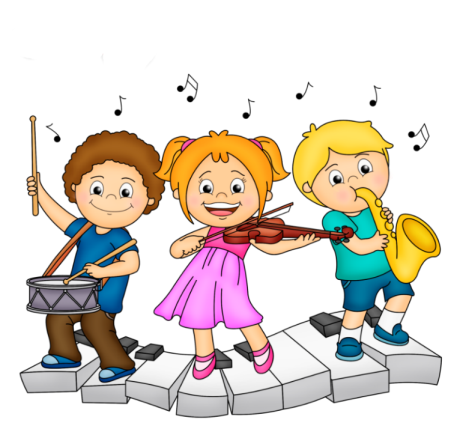 Шестаковой Ольги Владимировны                                                                2018 - 2019 у.г.СодержаниеОбщие сведения.Рабочая образовательная программа музыкального руководителя муниципального дошкольного образовательного учреждениядетского сада №7 «Светлячок»имени П.С. Гапоненко г.Черепаново  ( далее «рабочая программа») обеспечивает музыкальное развитие детей в возрасте от 1г.6 мес. до 8  лет с учетом их возрастных и индивидуальных особенностей по художественно-эстетическому направлению.Муниципальное дошкольное образовательное учреждение  детский сад №7  «Светлячок» имени П.С гапоненко г.Черепаново является юридическим лицом. Имеет устав, печать, лицензию на право ведения образовательной деятельности.Учредителем МДОУ детский сад№7  «Светлячок» имени П.С.Гапоненко г.Черепаново является Администрация  Черепановского района. Детский сад  №7 «Светлячок» имени П.С. Гапоненко  расположен по адресу: г.Черепаново,улица Заводская 12.Режим работы.ДОУ работает по 5-дневной рабочей неделе с 7.30 час.до 19.30 час.Выходные дни: суббота, воскресенье.Проектная мощность ДОО –150 детей.В настоящий момент в ДОО  функционирует 8 групп,посещают детский сад 165  детей.Обучение осуществляется на русском языке.Нормативный срок освоения  рабочей программы музыкального руководителя 5 лет.Программа не предусматривает деятельности по профессиональной коррекции нарушений развития детей.Приоритетного направления не предусмотрено.Рабочая  образовательная программа музыкального руководителя  разработана   самостоятельно,  согласност. 12 Федерального закона от 29.12.2012г № 273-ФЗ «Об образовании в Российской федерации»,  приказа   Минобрнауки Российской федерации от 17.10.2013г. № 1155  «Об утверждении федерального государственного образовательного стандарта дошкольного образования», зарегистрированным Министерством юстиции Российской федерации 14.11.2014г.№30384.                                                                                                                                                                                   	Основная образовательная программа муниципального дошкольного образовательного учреждения «Солнышко» п. Искра Черепановского района   разработана в соответствии с нормативно правовыми документами федерального уровня:Федеральным законом от 29.12.2012г № 273-ФЗ «Об образовании в Российской Федерации».Приказ Министерства образования и науки РФ от 17 октября 2013г. № 1155 «Об утверждении федерального государственного стандарта дошкольного образования».Приказ Министерства образования и науки РФ от 30 августа 2013г. № 1014 «Об утверждении Порядка организации и осуществления образовательной по основным общеобразовательным программам - образовательным программам дошкольного образования».Приказ Министерства образования  и науки РФ от 8 апреля 2014г. № 293 «Об утверждении Порядка приёма на обучение по образовательным программам дошкольного образования» (зарегистрировано в Минюсте РФ 12 мая 2014г.,№ 32220, вступило в силу 27 мая 2014г.)Приказ Министерства образования и науки РФ от 14 июня 2013г. № 462 «Об утверждении Порядка проведения самообследования образовательной организацией (зарегистрирован в Минюсте РФ  27 июня                                                                                                                                                                   2013г., № 28908).Приказ Министерства образования и науки РФ от 13 января 2014г. № 8 «Об утверждении примерной формы договора об образовании по образовательным программам дошкольного образования».Приказ Министерства здравоохранения и социального развития РФ от 26.08.2010г. № 761н «Об утверждении Единого квалификационного справочника должностей руководителей, специалистов и служащих». Раздел «Квалификационные характеристики должностей работников образования».Приказ Министерства труда и социальной защиты РФ от 18 октября 2013г. № 544н «ОБ утверждении профессионального стандарта «Музыкальный руководитель»  (педагогическая деятельность в сфере дошкольного, начального общего, основного общего, среднего общего образования).Постановление Главного государственного санитарного врача Российской Федерации от 15 мая 2013г. № 26 «Об утверждении СанПиН 2.4.1.3049-13 «Санитарно-эпидемиологические требования к устройству, содержанию и организации режима работы дошкольных образовательных организаций».Постановление Правительства Российской Федерации от 5 августа 2013г. № 662 «Об осуществлении мониторинга системы образования».Постановление Правительства РФ от 15 августа 2013г. № 706 «Об утверждении Правил оказания платных образовательных услуг».Письмо Департамента государственной политики в сфере общего образования и науки РФ от 10 января № 08-10 «О Плане действий по обеспечению введения ФГОС дошкольного образования».Письмо Рособрнадзора от 07.02.2014 № 01-52-22/05-382 «О недопустимости требований от организаций, осуществляющих образовательную деятельность по программам дошкольного образования, немедленного приведения уставных документов и образовательных программ в соответствии с ФГОС ДО».Письмо Министерства образования и науки РФ от 10 января 2014 года № 08-5 «О соблюдении организациями, осуществляющими образовательную деятельность, требований, установленных федеральным государственным стандартом дошкольного образования».Письмо Министерства образования и науки РФ от 27.09.2012 № 08-406 «Об организации семейных дошкольных групп в качестве структурных  подразделений ДОУ»Регионального уровня:1.Приказ Минобрнауки Новосибирской области № 919 от 14.04.2014г. «О введении ФГОС дошкольного образования на территории Новосибирской области».2.Письмо Минобрнауки Новосибирской области от08.04.2014г. «План действий по обеспечению введения ФГОС дошкольного образования на территории Новосибирской области».3.Письмо Минобрнауки Новосибирской области от 01.04.2014г. «План мероприятий  («дорожная карата») по введению ФГОС дошкольного образования на территории Новосибирской области».Уровня образовательного учреждения:1.Устава МДОУ детский сад№7 «Светлячок» г. Черепаново; 2.Договор   об образовании по образовательным программам дошкольного образования.I .ЦЕЛЕВОЙ РАЗДЕЛ.Пояснительная запискаРабочая программа музыкального руководителя составлена в соответствии с ФГОС ДО , с учётом примерной образовательной программой дошкольного образования.  на основе парциальной программы «Ладушки»……….Уровень Нормативный срок освоения рабочей программы 5 лет.Цель рабочей программы - музыкально-творческое развитие детей в процессе музыкальной деятельности: музыкально-ритмических движений, инструментального музицирования, пения, слушания музыки, музыкально-игровой деятельности (пляски, игры, хороводы).Основная задача рабочей программы -введение ребенка в мир музыки с радостью и улыбкой. Эта задача, неся в себе суть отношения педагога к ребенку, является девизом парциальной программы «Ладушки»……………Задачи рабочей программы:Подготовить детей к восприятию музыкальных образов и представлений.Заложить основы гармонического развития (развитие слуха, голоса, внимания, движения, чувства ритма и красоты мелодии, развитие индивидуальных музыкальных способностей).Приобщить детей к русской народно-традиционной и мировой музыкальной культуре.Подготовить детей к освоению приемов и навыков в различных видах музыкальной деятельности адекватно детским возможностям.Развивать коммуникативные способности.Научить детей творчески использовать музыкальные впечатления в повседневной жизни.Познакомить детей с разнообразием музыкальных форм и жанров в привлекательной и доступной форме.Обогатить детей музыкальными знаниями и представлениями в музыкальной игре.Развивать детское творчество во всех видах музыкальной деятельности.Принципы и подходы:Рабочая программа: соответствует принципу развивающего образования, целью которого является развитие ребенка;соответствует принципу  практической применимости; обеспечивает единство воспитательных, развивающих и обучающих целей и задач процесса музыкального образования детей дошкольного возраста, в ходе реализации которых формируются такие качества, которые являются ключевыми в развитии дошкольников;строится с учетом принципа интеграции образовательных областей в соответствии с возрастными возможностями и особенностями детей, спецификой и возможностями образовательных областей;основывается на тематическом принципе построения образовательного процесса; предусматривает решение программных образовательных задач в совместной деятельности взрослого и детей и самостоятельной деятельности дошкольников не только в рамках непосредственно образовательной деятельности, но и при проведении режимных моментов в соответствии со спецификой дошкольного образования; предполагает построение образовательного процесса на адекватных возрасту формах работы с детьми; строится с учетом соблюдения преемственности между всеми возрастными дошкольными группами и между детским садом и начальной школой;реализует принцип индивидуализации образования.Одним из главных принципов в работе с детьми является создание обстановки, в которой ребенок чувствует себя комфортно. Нельзя принуждать детей к действиям (играм, пению), нужно дать возможность освоиться, захотеть принять участие в занятии.Согласно Конвенции о правах ребенка, он имеет полное право на выражение своих чувств, желаний, эмоций. Нежелание ребенка участвовать в занятии обуславливается несколькими причинами.Стеснительность, застенчивость. Этот факт не должен уходить от внимания педагога. При каждой возможности педагог должен давать положительную оценку действию ребенка.Неумение, непонимание. Это относится к тем детям, которые не адаптированы пока к новой, на первых порах незнакомой, среде. Здесь требуется большое внимание к ребенку, проявление индивидуального подхода.Неуравновешенный, капризный стиль поведения. Лучшее для педагога - акцентировать внимание ребенка на игру, сюрпризы; положительные оценки быстрее отвлекут ребенка.Принцип – целостного  подхода в решении педагогических задач сочетает в себе:-Обогащение детей музыкальными впечатлениями через пение, слушание, игры и пляски, музицирование.-Претворение полученных впечатлений в самостоятельной игровой деятельности.Принцип последовательности предусматривает усложнение поставленных задач по всем разделам музыкального воспитания.Принцип - соотношения музыкального материала с природным и историко-культурным календарем. В силу возрастных особенностей дети не всегда могут осмыслить значение того или иного календарного события. Нужно дать им возможность принять в нем посильное участие, посмотреть выступления других детей и воспитателей и в какой-то мере проявить свои творческие способности (станцевать, спеть песенку или частушку, принять участие в веселой игре).Одним из важнейших принципов музыкального воспитания является принцип партнерства. Авторитарный стиль поведения педагога («Я взрослый», «Я больше тебя знаю», «Делай, как я говорю») - недопустим. Общение с детьми должно происходить на равных, партнерских отношениях. «Давайте поиграем», «Покажите мне», «Кто мне поможет» - эти фразы должны быть в лексиконе педагога. Дети, общаясь на таком уровне, интуитивно все равно воспринимают взрослого как учителя, педагога. Но мягкий, спокойный тон и дружеское общение создают непринужденную, теплую и доверительную обстановку. Следовательно, группа детей, воспитатель и музыкальный руководитель становятся единым целым.Немаловажным является и принцип положительной оценки деятельности детей, что способствует еще более высокой активности, эмоциональной отдаче, хорошему настроению и желанию дальнейшего участия в творчестве. Принцип рабочей программы никаких замечаний ребенку. Что бы и как бы ни сделал ребенок - все хорошо. Это особенно актуально для самых маленьких детей - 3-4 лет. Можно и нужно ли делать замечания детям 5-6 лет? Безусловно, да. Но в очень корректной, деликатной и доброжелательной форме. Обучаясь в школе, других учебных заведениях, дети будут получать замечания. Поэтому задача педагогов-дошкольников - научить детей правильно и адекватно на них реагировать. Детям в этом возрасте нужно говорить, обязательно акцентируя на положительных моментах: «Ты старался, попробуй вот так»; «Ты молодец, но немного ошибся», «Очень хорошо, но я вижу маленькую ошибку. Может, ты заметишь ее сам или кто-то из детей хочет подсказать»; «Ты меня огорчил, вчера было лучше»; «Ты поторопилась, не подумала, постарайся сделать еще раз» и т. д. При более серьезных замечаниях: «Так нельзя, это неправильно», «Вы не справились с заданием, потому что...», «Давайте еще раз повторим, но будем все стараться». Тон педагога должен оставаться спокойным, добрым. Улыбка обязательна. Дети спокойно воспринимают такие замечания и стараются все сделать лучше.Принцип паритета. Любое предложение ребенка должно быть зафиксировано, использовано. Оно должно найти свое отражение в любом виде музыкальной деятельности. В силу очень маленького опыта дети не могут подать интересную идею, показать яркое оригинальное движение. Подчас это получается у детей непроизвольно, стихийно. Педагог, внимательно наблюдая за детьми, должен увидеть этот момент, зафиксировать его, похвалить ребенка. Дети, понимая, что к ним прислушиваются, их хвалят, их замечают и хорошо оценивают, начинают думать, стараться, творить.Значимые для разработки и реализации рабочей программы  характеристики, в том числе характеристики особенностей музыкального развития детей раннего и дошкольного возраста.ДОО расположено в посёлке, в Сибирском регионе, климат которого отличается  неустойчивостью, пониженной температурой воздуха, частыми осадками, ветром. Это учитывается при проектировании и организации образовательного процесса: сокращением времени прогулки, использовании гибкого режима дня в периоды:1. Холодный  период (сентябрь-май)  образовательная деятельность проводиться в помещении ДОО.2. Тёплый  период (июнь-август) образовательная деятельность проводиться в большей части на территории  ДОО.В ДОО есть музыкальный зал.Занятия роводятся в музыкальном зале.Образовательный процесс по музыкальному воспитанию осуществляется каждый день ( режим работы музыкального руководителя см. в организационном разделе).Социальный статус семей:Общее количество детей: 165-  Мальчиков:83- Девочек:82Количество детей по возрастным категориямКоличество семей: 165Их них полных семей: 123Неполных семей: 42Многодетных: 23Опекаемых: 3Дети – инвалиды: 1Дети, отнесённые к 1 группе здоровья: 2 группе здоровья: 3 группе здоровья: с 1 ребёнком в семье: 48с 2 детьми в семье: 8с 3 детьми и более: 31Возрастные особенности развития ребенка раннего возраста в музыкальной деятельности ( от 1-5  до  3 лет)Дети раннего возраста имеют краткосрочную память, их познавательная деятельность сосредотачивается исключительно в «данный момент». Ребенок видит и познает только то, что видит и ощущает. Он не учитывает и не осознает прошлое или будущее, не может опираться ни на чей опыт, поэтому играет, действует, живет «здесь и сейчас». Ребенок может смеяться и сразу рассердиться, если кто-то засмеялся рядом, он может взять игрушку и попытаться забрать другую. Он не может самостоятельно сделать осознанный выбор каких-то занятий, а действует сиюминутно, ситуативно. Малыши с трудом воспринимают все новое.                                                                                                В то же время маленький ребенок открыт всему, что его окружает, и способен узнавать знакомые предметы, начинать действовать (бегать и пританцовывать) под знакомую мелодию, поскольку для ребенка очень важен процесс восприятия и узнавания уже знакомого. Основные задачи музыкального воспитания детей раннего возраста состоят в том, чтобы создать благоприятную, радостную атмосферу и побуждать детей к активности – уметь проявлять себя в подпевании, связывать с музыкой движения, игры и пляски, а также прививать интерес и любовь к музыке, различать контрастные особенности ее звучания (громкое – тихое, высокие – низкие регистры), развивать эмоциональную отзывчивость на музыку, музыкальную память, слух. Формирование активности в музыкальной деятельности – основная задача этого возраста. Музыкальное воспитание детей 1,5-3 лет имеет свои особенности. В этом возрасте у детей проявляется большой интерес ко всему окружающему. Малыши наблюдают за взрослыми, за игрой других детей, за всем, что происходит вокруг них. Дети очень активны и подвижны, у них совершенствуются основные виды движения: ходьба, бег. Происходят большие изменения в развитии речи и умственном развитии, увеличивается словарный запас. Речь становится не только средством общения со взрослыми, но и средством общения с другими детьми. На третьем году жизни совершенствуется восприятие, в результате развивается произвольное внимание. Поэтому в музыкальном воспитании детей необходимо учитывать эти особенности психического и физического развития.   В раннем  дошкольном возрасте эстетическое отношение к миру боле: многогранно. Это уже не только отношение к природе и окружающей предметной среде, но и к миру людей — к себе, родным, сверстникам, другим взрослых; Ребенок начинает видеть и оценивать свою внешность, приучается следить за чистотой рук, лица, одежды, учится аккуратно есть. Он начинает понимать, что красиво, а что безобразно в общении и отношениях людей. Эстетическое и нравственное объединяются в сознании и поведении конкретного ребенка.Младший дошкольник обладает более широкими возможностями как в приобщении к искусству, художественным образам, так и в овладении художественной деятельностью. Его отличают целостность и эмоциональность восприятия образов искусства, элементарное осознание их содержания. Слушая яркую, энергичную, четко организованную ритмически музыку марша, ребенок, прежде всего: воспринимает ее общее приподнятое настроение и улавливает связь с определенным характером движения. В системе художественных способностей наряду с эмоциональной отзывчивостью и сенсорными способностями формируются художественное мышление. Ребенок сравнивает художественные образы между собой, соотносит их с соответствующими явлениями жизни и приходит своим первым обобщениям.В раннем возрасте у большинства детей система музыкальности представлена высокой эмоциональной отзывчивостью на музыку и элементарными компонентами познавательных музыкальных способностей – сенсорных, интеллектуальных, музыкальной памяти.В структуре музыкального мышления – способность услышать общий характер, настроение музыкального произведения.В структуре музыкальной памяти – непосредственное, непроизвольное запоминание.Дети этого возраста довольно внимательно слушают музыку, исполняемую на фортепьяно, с интересом слушают рассказы, сопровождаемые музыкой, запоминают её, узнают о каком эпизоде, персонаже она рассказывает.Подпевают взрослому, правильно передавая ритм и отдельные интонации мелодии.Выполняют движения в играх, плясках, упражнениях по показу взрослого.- с удовольствием слушает простые, яркие по музыкальным образам программные инструментальные произведения, песни в исполнении взрослого, рассказы, иллюстрируемые музыкой.Возрастные особенности развития ребенка 3 - 4 лет жизни в музыкальной деятельности.В возрасте 3-4 лет необходимым становится создание условий для активного экспериментирования и практикования ребёнка со звуками с целью накопления первоначального музыкального опыта. Манипулирование музыкальными звуками и игра с ними (при их прослушивании, элементарном музицировании, пении, выполнения простейших танцевальных и ритмических движений) позволяют ребёнку начать в дальнейшем ориентироваться в характере музыки, её жанрах.Содержанием музыкального воспитания детей данного возраста является приобщение их к разным видам музыкальной деятельности, формирование интереса к музыке, элементарных музыкальных способностей и освоение некоторых исполнительских навыков. В этот период, прежде всего, формируется восприятие музыки, характеризующееся эмоциональной отзывчивостью на произведения. Маленький ребёнок воспринимает музыкальное произведение в целом. Постепенно он начинает слышать и вычленять выразительную интонацию, изобразительные моменты, затем дифференцирует части произведения. Исполнительская деятельность у детей данного возраста лишь начинает своё становление.Голосовой аппарат ещё не сформирован, голосовая мышца не развита, связки тонкие, короткие. Голос ребёнка не сильный, дыхание слабое, поверхностное. Поэтому репертуар должен отличаться доступностью текста и мелодии. Поскольку малыши обладают непроизвольным вниманием, весь процесс обучения надо организовать так, чтобы он воздействовал на чувства и интересы детей. Дети проявляют эмоциональную отзывчивость на использование игровых приёмов и доступного материала.Приобщение детей к музыке происходит и в сфере музыкальной ритмической деятельности, посредством доступных и интересных упражнений, музыкальных игр, танцев, хороводов, помогающих ребёнку лучше почувствовать и полюбить музыку. Особое внимание на музыкальных занятиях уделяется игре на детских музыкальных инструментах, где дети открывают для себя мир музыкальных звуков и их отношений, различают красоту звучания различных инструментов.Особенностью рабочей программы по музыкальному воспитанию и развитию дошкольников является взаимосвязь различных видов художественной деятельности: речевой, музыкальной, песенной, танцевальной, творческо-игровой.Реализация рабочей программы осуществляется через регламентированную и нерегламентированную формы обучения:- непосредственно образовательная деятельность (комплексные, доминантные, тематические, авторские);- самостоятельная досуговая деятельность.Специально подобранный музыкальный репертуар позволяет обеспечить рациональное сочетание и смену видов музыкальной деятельности, предупредить утомляемость и сохранить активность ребенка на музыкальном занятии.Возрастные особенности развития ребенка 4-5 лет жизни в музыкальной деятельности.  Дети средней группы уже имеют достаточный музыкальный опыт, благодаря которому начинают активно включаться в разные виды музыкальной деятельности: слушание, пение, музыкально-ритмические движения, игру на музыкальных инструментах и творчество.Занятия являются основной формой обучения. Задания, которые дают детям, более сложные. Они требуют сосредоточенности и осознанности действий, хотя до какой-то степени сохраняется игровой и развлекательный характер обучения. Занятия проводятся два раза в неделю по 20 минут. Их построение основывается на общих задачах музыкального воспитания, которые изложены в Программе.В этом возрасте у ребенка возникают первые эстетические чувства, которые проявляются при восприятии музыки, подпевании, участии в игре или пляске и выражаются в эмоциональном отношении ребенка к тому, что он делает. Поэтому приоритетными задачами являются развитие умения вслушиваться в музыку, запоминать и эмоционально реагировать на нее, связывать движения с музыкой в музыкально-ритмических движениях.        Музыкальное развитие детей осуществляется в непосредственно-образовательной деятельности  и в повседневной жизни.Музыкальная образовательная деятельность состоят из трех частей.   1.Вводная часть. Музыкально-ритмические упражнения.Цель - настроить ребенка на занятие и развивать навыки основных танцевальных движений, которые будут использованы в плясках, танцах, хороводах.  2. Основная часть. Слушание музыки. Цель - приучать ребенка вслушиваться в звучание мелодии и аккомпанемента, создающих художественно-музыкальный образ, и эмоционально на них реагировать. Пение. Цель - развивать вокальные задатки ребенка, учить чисто интонировать мелодию, петь без напряжения в голосе, а также начинать и заканчивать пение вместе с воспитателем.В основную часть занятий включаются и музыкально-дидактические игры, направленные на знакомство с детскими музыкальными инструментами, развитие памяти и воображения, музыкально-сенсорных способностей.3.  Заключительная часть. Игра или пляска. Цель — доставить эмоциональное наслаждение ребенку, вызвать чувство радости от совершаемых действий, интерес к музыкальным занятиям и желание приходить на них. На занятиях, которые проводятся два раза в неделюпо 15 минут, используются коллективные и индивидуальные методы обучения, осуществляется индивидуально-дифференцированный подход с учетом возможностей и особенностей каждого ребенка.  Возрастные особенности развития ребенка 5-6 лет жизни музыкальной деятельности.Эстетическое отношение к миру у старшего дошкольника становится более осознанным и активным. Он уже в состоянии не только воспринимать красоту, но и в какой-то мере создавать ее. Ребенок может сконструировать из лоскутков интересный по цветовым сочетаниям наряд для куклы, ухаживает за красивым цветком, чтобы он не завял, вносит свою лепту в интерьер комнаты, вешая на стенку свой лучший рисунок.Все более осознанно старший дошкольник строит свои отношения со сверстниками и взрослыми, стремится сделать их как можно более красивыми, соответствующим воспринятым этическим нормам.Художественное развитие в этом возрасте характеризуется высокой степенью овладения различными видами художественной деятельности и появлением сложных компонентов в системах художественных способностей. Так, формируется способность к восприятию и воспроизведению ритмического рисунка музыки, возникает интонационно-мелодическая ориентация музыкального восприятия, в музыкальных импровизациях появляются законченная мелодия и форма.В старшем дошкольном возрасте у детей происходит созревание такого важного качества, как произвольность психических процессов (внимания, памяти, мышления), что является важной предпосылкой для более углубленного музыкального воспитания.Ребенок 5-6лет отличается большой самостоятельностью, стремлением к самовыражению в различных видах художественно-творческой деятельности, у него ярко выражена потребность в общении со сверстниками. К этому возрасту у детей развивается ловкость, точность, координация движений, что в значительной степени расширяет их исполнительские возможности в ритмике. Значительно возрастает активность детей, они очень энергичны, подвижны, эмоциональны. У детей шестого года жизни более совершенна речь: расширяется активный и пассивный словарь. Улучшается звукопроизношение, грамматический строй речи, голос становится звонким и сильным. Эти особенности дают возможность дальнейшего развития певческой деятельности, использования более разнообразного и сложного музыкального репертуара.Однако все перечисленные особенности проявляются индивидуально, и в целом дети шестого года жизни ещё требуют бережного и внимательного отношения: они быстро утомляются, устают от монотонности. Эти возрастные особенности необходимо учитывать при планировании и организации музыкальных образовательных ситуаций.Возрастные особенности развития ребенка седьмого года жизни в музыкальной деятельностиДети седьмого года жизни активны во всех видах музыкально-художественной деятельности. В этот период у них качественно меняются психофизиологические возможности: голос становится звонким, движения - ещё более координированными, увеличивается объём внимания и памяти, совершенствуется речь. У детей возрастает произвольность поведения, формируется осознанный интерес к музыке, значительно расширяется музыкальный кругозор. Новые качества позволяют реализовывать более сложные задачи музыкального развития детей.В предшкольный период актуальность идеи целостного развития личности ребёнка средствами музыки возрастает.В подготовительной к школе группе завершается дошкольный возраст. Его основные достижения связаны с освоением мира вещей как предметов человеческой культуры; освоением форм позитивного общения с людьми; развитием половой идентификации, формированием позиции школьника.К концу дошкольного возраста ребенок обладает высоким уровнем познавательного и личностного развития, что позволяет ему в дальнейшем успешно учиться в школе.Планируемые результаты освоения детьми  рабочей программы.1 Младшая группаСлушать музыкальное произведение до конца, узнавать знакомые песни, различать звуки по высоте (в пределах октавы).Узнавать знакомые песни.Замечать изменения в звучании (тихо - громко).Петь, не отставая и не опережая друг друга.Выполнять танцевальные движения: кружиться в парах, притоптывать попеременно ногами, двигаться под музыку с предметами (флажки, листочки, платочки и т. п.).Различать и называть детские музыкальные инструменты (металлофон, барабан и др.)Может исполнять метрический пульс в звучащих жестах, а также на маленьких маракасах, палочках, сопровождая музыку и стихи; любит манипулировать с музыкальными инструментами, умеет сыграть простейшие звукоизобразительные импровизации;Поет естественным голосом, подпевает с удовольствием взрослым;Любит двигаться под музыку и двигается ритмично в умеренном темпе, меняет характер движения в соответствии с изменением характера или сменной частей музыки, ритмично исполняет элементарные плясовые движения: поочередное выставление ног на пятку, притопы кружение и др.;Прислушивается, когда звучит весёлая, подвижная музыка, не может устоять, чтобы не двигаться под неё; способен сосредоточится на 10-15 сек. для восприятия музыки, сидя на стуле.Вторая младшая группа         •   Слушает музыкальное произведение до конца, узнавать знакомые песни, различать звуки по высоте (в пределах октавы).         •    Замечает изменения в звучании (тихо - громко).         •    Поет, не отставая и не опережая друг друга.         •    Выполняет танцевальные движения: кружиться в парах, притоптывать попеременно ногами, двигаться под музыку с   предметами (флажки, листочки, платочки и т. п.).          •    Различает и называет детские музыкальные инструменты (металлофон, барабан и др.)Средняя группалюбит петь и поёт естественным голосом, может удерживать на дыхании более продолжительную музыкальную фразу до 4с. Песни, потешки, соответствующие диапозону голоса, может чисто интонировать. Начинает и заканчивает пение вместе с музыкой. Пропевает все слова знакомой песни вместе со взрослым.владеет следующими видами движениями: топающий шаг, ходьба на носках, лёгкий бег, прямой голоп, кружение топающим шагом, на носочках в парах и по одному, лёгкие подскоки. Может исполнять движения с различными атрибутами. Может выполнять некоторые образные движения, требующие гибкости и пластичности.любит играть на музыкальных инструментах, знает основные исполнительские приёмы, может исполнять простейшие ритмы с речевой поддержкой, а затем и без неё; уверенно может исполнять метрический пульс; способен исполнять в шумовом оркестре несложные партии. Любит свободную игровую деятельность с инструментами, умеет самостоятельно подыгрывать на них звучащей музыке.проявляет интерес, когда звучит красивая музыка, останавливается, слушает её; способен слушать несложные пьесы вне движения игры продолжительностью15-20сек.Старшая и подготовительная группа:Любит петь и делает это эмоционально и с удовольствием. Имеет сформированные базовые вокально-хоровые навыки; поет естественным голосом, четко артикулируя все слова , удерживает на дыхании небольшую фразу (до 6с), передает интонации несложных мелодий , поет слажено, одновременно начиная и заканчивая исполнение каждого куплета. Начинает контролировать слухом собственное пение осознанно.Согласует движение с метроритмом и формой музыкального произведения; может выполнять перестроения в пространстве по показу взрослого, а также ориентируясь на схему танца. Начинает контролироваться качество исполнения.Любит музицирование на инструментах, знает название основных из них, имеет четкие навыки игры метрического пульса, простейших ритмов, остинатных ритмов с речевой поддержкой. Способен с помощью педагога озвучивать несложные стихи и сказки. Может сыграть небольшую свободную импровизацию на шумовом инструменте. Уверенно чувствует себя в шумовом оркестре. Контролирует исполнение свое и других детей.Проявляет интерес к слушанию музыки в более сложных образах, способен к восприятию внепрограммной классической музыки продолжительностью 25-30 секунд. Имеет 2-3 любимых произведения, которые просит сыграть еще раз.Планируемы результаты освоения программы:II.  Содержательный раздел2.1.  Описание образовательной деятельности по музыкальному воспитанию детей с учетом используемых методических пособий, обеспечивающих реализацию данного содержания – в соответствии с парциальной программой музыкального воспитания дошкольников «Ладушки» Структура  музыкального занятия Музыкально-ритмические движения.Развитие чувства ритма.Пальчиковые игры.Слушание музыки.Подпевание.Пляски, игры.Перспективное планирование см. в Приложении (  парц. Программа «ЛАДУШКИ» )2.3.Оценка индивидуального развития детей  в рамках пед.диагностики (мониторинг)	Чтобы правильно организовать процесс музыкального образования и воспитания детей, нужно знать исходный уровень из музыкальных способностей. Для этого проводится диагностирование. Оно осуществляется в процессе музыкальных занятий, во время которых музыкальный руководитель с помощью воспитателя фиксирует уровень двигательных и певческих навыков детей, их интерес к слушанию музыки, чувство ритма. Специальных занятий с целью диагностики проводить не нужно. Этот процесс должен проходить в естественных для детей условиях – на музыкальных занятиях. В рамках программы диагностика проводится по четырем основным параметрам:Движение.Чувство ритма.Слушание музыки.Пение.Начинать диагностирование детей второй младшей группы можно с первых занятий, детей постарше – после нескольких занятий. Дети не должны чувствовать, что за ними наблюдают, поэтому пометки нужно делать в их отсутствие. Все параметры переходят из одной возрастной группы в другую и усложняются. Группа раннего возраста	Диагностика не проводится. Первый год посещения ребенком дошкольного учреждения нужно считать адаптационным периодом.Вторая младшая группа	Основной параметр – проявление активности.I  полугодиеДвижение:  двигается ли с детьми, принимает ли участие в играх и плясках.Подпевание:  принимает ли участие.Чувство ритма:  хлопает ли в ладоши, принимает ли участие в дидактических играх.Игра на музыкальных инструментах:  берет ли инструменты сам, принимает ли  их из рук воспитателя, пытается ли играть на них.II  полугодиеДвижение:  принимает ли участие в играх, плясках, ритмично ли двигается.Подпевание:  принимает ли участие.Чувство ритма:  ритмично ли хлопает  в ладоши, принимает ли участие в играх.Игра на музыкальных инструментах: узнает ли некоторые инструменты, сколько, ритмично ли играет на них;Слушание музыки: узнает ли музыкальные произведения, может ли подобрать к ним картинку или игрушку.Средняя группаI   полугодиеДвижение: двигается  ли ритмично.Чувство ритма:а) активно ли принимает участие в играх;      б) ритмично ли хлопает в ладоши;в) играет ли  на музыкальных инструментах.Слушание музыки:а ) узнает ли знакомые произведения;б) умеет ли различать жанры.Пение :а)  эмоционально ли исполняет;б) активно ли подпевает и поет;в) узнает ли песню по вступлению.I I  ПолугодиеДвижение:а) двигается ли ритмично;б) чувствует ли начало и конец музыки;в) умеет ли проявлять фантазию;г) эмоционально и ритмично ли выполняет движения.Чувство ритма:а) активно ли принимает участие в играх;б) ритмично ли хлопает в ладоши;                                                                                         в) играет ли на музыкальных инструментах.Слушание музыки:а) различает ли жанры;б) умеет ли определять характер музыки (темп, динамику, тембр);в) эмоционально ли откликается на музыку.Пение:а) эмоционально ли  исполняет;б) активно ли поет и подпевает;в) узнает ли песню по любому фрагменту.Старшая группаДвижение:двигается ритмично, чувствует смену частей музыки;б) проявляет творчество (придумывает свое движение);      в) выполняет движения эмоционально.Чувство ритма:правильно и ритмично прохлопывает ритмические рисунки;      б) умеет их составлять, проговаривать, проигрывать на музыкальных инструментах;в) эмоционально принимает участие в играх (выражает желание играть).Слушание музыки:а) эмоционально воспринимает музыку (выражает свое отношение словами);б) проявляет стремление передать в движении характер музыкального произведения;в) различает двухчастную форму;г) различает трехчастную форму;д) отображает свое отношение к музыке в рисунке;е) способен придумать сюжет к музыкальному произведению.Пение:а)  эмоционально исполняет песни;б) придумывает движения для обыгрывания песен;в) сочиняет попевки;г) проявляет желание солировать;д) узнает песни по любому фрагментуПодготовительная группа  1. Движение:      а) двигается ритмично, чувствует смену частей музыки;б) проявляет творчество (придумывает свое движение);в) выполняет движения эмоционально;г) выражает желание выступать самостоятельно.Чувство ритма:а) правильно и ритмично прохлопывает усложненные ритмические рисунки;б) умеет их составлять, проговаривать, проигрывать на музыкальных инструментах;в) умеет держать ритм в двухголосие;г) эмоционально принимает участие в играх ( выражает желание играть).Слушание музыки:а) эмоционально воспринимает музыку (выражает свое отношение словами);б) проявляет стремление передать в движении характер музыкального произведения;в) различает двухчастную форму;г) различает трехчастную форму;д) отображает свое отношение к музыке в рисунке;е) способен придумать сюжет к музыкальному произведению;ж) проявляет желание музицировать.Пение:а) эмоционально  исполняет песню;б) придумывает движения для обыгрывания песен;в) сочиняет попевки;г) проявляет желание солировать;д) узнает песни по любому фрагменту;е) имеет любимые песни.2.4Особенности взаимодействия музыкального руководителя с семьями воспитанников.Задачи:- Знакомить родителей с возможностями детского сада, а также близлежащих учреждений дополнительного образования и культуры в музыкальном воспитании детей.- Раскрывать возможности музыки как средства благоприятного воздействия на психическое здоровье ребенка. На примере лучших образцов семейного воспитания показывать родителям влияние семейного досуга (праздников, концертов, домашнего музицирования и др.) на развитие личности ребенка, детско-родительских отношений.- Привлекать родителей к разнообразным формам совместной музыкально-художественной деятельности с детьми в детском саду, способствующим возникновению ярких эмоций, творческого вдохновения, развитию общения (семейные праздники, концерты, занятия в театральной и вокальной студиях). Организовывать в детском саду встречи родителей и детей с музыкантами и композиторами, фестивали, музыкально-литературные вечера.- Информировать родителей о концертах  профессиональных и самодеятельных коллективов, проходящих в учреждениях дополнительного образования и культуры.- Совместно с родителями планировать, а также предлагать готовые маршруты выходного дня в концертные залы, музыкальные театры, музеи музыкальных инструментов и пр.Организационный раздел.Описание материально-технического обеспечения рабочей программы, обеспечение методическими материалами и средствами обучения и воспитания реализации рабочей программы.Пособия и атрибуты:-Игрушки:-Музыкальные инструментыДидактические игры и пособияМатериально техническое обеспечениеУчебно-методическое обеспечениеМетодические материалыУчебный план по музыкальному воспитанию  в ДОУ.                                                                       Режим работы музыкального руководителя ДОУПлан развлечений для детей от 3-х до 4-х лет на 2017-2018 г.г.План развлечений для детей от 4-х до 5-ти лет на 2017-2018 г.г.План развлечений для детей от 5-ти до 6-ти лет на 2017-2018 г.г.План развлечений для детей от 6-ти до 7-ти лет на 2017-2018 г.г.Занятия познавательной направленности для детей шестого и седьмого года жизниПерспективный планНепрерывной непосредственной образовательной деятельности (ННОД) По музыкальному воспитанию  Музыкальный руководитель: Шестакова Ольга ВладимировнаМДОУ д/с №7 «Светлячок» имени П.С.Гапоненко.На 2017-2018 учебный годПерспективный план ННОД на 1 квартал (ранний возраст) Музыкально-ритмические движения,Развитие чувства ритмаЗадачи:1.Упражнять в организациивнимания;2.Способствовать умению ходитьвсем вместе, «стайкой», подмузыку, формировать умениебегать легко, не наталкиваясьдруг на друга;3. Развиватьвнимание, динамическийслух, мелкую моторику рукудетей.СлушаниеЗадачи:1Способствовать умениюслушать песни,понимать ее содержание,эмоционально откликаться;2.Формировать ритмическоевосприятие; расширятькругозор, знакомить сокружающим миром,природой, увеличиватьсловарный запас.3.Знакомитьдетей с музыкальнымиинструментами;4..Упражнять в организации звукоподражанию.Подпевание, пениеЗадачи:1.Привлекать детей кактивному подпеванию, 2.Развивать умение действовать по сигналу. 3.Обогащать эмоциональные впечатления.4.Воспитывать доброе отношение к животным, 5.Формировать умение сопереживать.Пляски, игры, хороводыЗадачи:1.Развивать внимание, умение изменять движение всоответствии со сменой характера музыки; 2.Формировать навыки простых танцевальных движений; 3.Развивать слуховое внимание, 4.Умение ориентироваться в пространстве. 5.Воспитывать выдержку.Формировать навыки коммуникации.Содержание музыкального репертуара на 1 квартал (ранний возраст)Музыкально-ритмические движения,Развитие чувства ритмаСентябрь, октябрь, ноябрь:«Разминка», слова и музыка Е. Макшанцевой«Маршируем дружно», музыка М. Раухвергера, словаО.Коробко«Ходим — бегаем», музыка Е. Тиличеевой, словаН. Френкель«Полет птиц» и «Птицы клюют зернышки», музыка Г. Фрида«Воробушки», музыка М.Красева«Маленькие ладушки», музыка З.Левиной, слова Т. Мираджи«Вот как мы умеем», музыка О. Тиличеевой, слова Н. Френкель«Научились мы ходить», музыкаи слова Е. Макшанцевой«Ловкие ручки», музыка Е. Тиличеевой, словаЮ. Островского«Мы учимся бегать», музыкаЯ. СтеповогоСлушаниеСентябрь, октябрь, ноябрь«Осенняя песенка», музыка Ан. Александрова, слова Н. Френкель«Лошадка», музыкаЕ. Тиличеевой, словаН. Френкель«Дождик», русская народная мелодия, слова А. Барто, обработкаЕ. Лобачева«Птичка маленькая», музыка А. Филиппенко, слова Е. МакшанцевойПодпевание, пениеСентябрь, октябрь, ноябрь«Ладушки», русская народная песня, обработкаЕ. Фрида«Петушок», русская народная песня, обработка М. Красева«Птичка», музыка M. Раухвергера, слова А. Барто«Зайка», русская народная песня, слова Т. Бабаджан, обработка Е. Лобачева«Кошка», музыка Ан. Александрова, слова Н. Френкель«Собачка», музыкаМ. Раухвергера, словаН. КомиссаровойПляски, игры, хороводыСентябрь, октябрь, ноябрь«Сапожки», русская народная мелодия «Да, да, да!», музыка Е. Тиличеевой, словаЮ. Островского «Гуляем и пляшем», русская народная мелодия, обработкаМ. Раухвергера«Догони зайчика», музыка Е. Тиличеевой, словаЮ. Островского «Прогулка»,  музыкаМ. Раухвергера«Дождик», музыкаМ. Миклашевской«Жмурка с бубном», русская народная мелодия«Веселая пляска», русская народная мелодия  «Кошка и котята: Колыбельная. Игра.», музыка В. Витлина «Пальчики-ручки», русская народная мелодия, обработка М. Раухвергера«Пляска с листочками», музыка А. Филиппенко, слова Т. Волгиной «Плясовая», хорватская народная мелодия «Вот так вот!», белорусская народная мелодия, обработка Е. Фрида Итоговые мероприятия: праздники и развлечения: Сентябрь, октябрь, ноябрь:«Осень, осень в гости просим»Перспективный план ННОДна 2 квартал(ранний возраст)Музыкально-ритмические движения,Развитие чувства ритмаЗадачи:1.Упражнять в организации внимания; учить ходить спокойно под музыку, 2.Формировать умение бегать легко, не наталкиваясь друг на друга; 3.Развивать внимание, динамическийслух, мелкую моторику рук у детей.СлушаниеЗадачи:1Способствовать умению  слушать песни, понимать ее содержание, эмоционально откликаться; 2.Формировать ритмическое восприятие; 3.Расширять кругозор,знакомить сокружающим миром, природой, увеличивать словарный запас. 5.Знакомить детей с музыкальнымиинструментами; 6. Способствовать умениюзвукоподражания. Подпевание, пениеЗадачи:1.Привлекать детей кактивному подпеванию, развивать умение действовать по сигналу. 2.Обогащать эмоциональные впечатления.3.Воспитывать доброе отношение к животным, формировать умение сопереживать.Пляски, игры, хороводыЗадачи:1.Развивать внимание, умение изменять движение всоответствии со сменой характера музыки; 2.Формировать навыки простых танцевальных движений, учить двигаться по кругу; 3.Развивать слуховое внимание, умение ориентироваться в пространстве, умение выполнять несложные характерные движения. 4.Воспитывать выдержку.Формировать навыки коммуникации.Содержание музыкального репертуара на 2 квартал (ранний возраст)Музыкально-ритмические движения,Развитие чувства ритмаДекабрь, январь, февраль«Зайчики», музыка Т. Ломовой «Зайки по лесу бегут», музыка А. Гречанинова«Погуляем», слова и музыка Е. Макшанцевой«Где флажки?», музыка И. Кишко «Стуколка», украинская народная мелодия. Обработка Н. Метлова«Очень хочется плясать», музыка А. Филиппенко, слова Е. Макшанцевой«Игра с зайчиком», музыка А. Филиппенко. Слова Е. Макшанцевой«Петрушка», музыка И. Арсеева, словаН. Френкель «Тихие и громкие звоночки», музыка Р. Рустамова, слова Ю. ОстровскогоСлушаниеДекабрь, январь, февраль«Зима», музыкаВ. Карасевой, словаН. Френкель «Песенка зайчиков», слова и музыка М. Красева«Пришла зима», музыка М. Раухвергера, слова Т. Мираджи«К деткам елочка пришла», музыка А. Филиппенко, словаЯ. ЧарноцкойПодпевание, пениеДекабрь, январь, февраль«Зима», музыка В. Карасевой, словаН. Френкель «Песенка зайчиков», слова и музыка М. Красева«Пришла зима», музыка М. Раухвергера, слова Т. Мираджи«К деткам елочка пришла», музыка А. Филиппенко, слова Я. ЧарноцкойПляски, игры, хороводыДекабрь, январь, февраль«Игра с Мишкой возле елки», музыка А. Филиппенко, слова Е. Макшанцевой «Игра с погремушкой», музыка А. Филиппенко, словаЕ. Макшанцевой«Игра с погремушками», музыка А. Лазаренко, слова О. Высотской«Зайцы и медведь», музыка Т. Попатенко«Зимняя пляска», музыка М. Старокадомского, словаО. Высотской«Зайчики и лисичка», музыка Е. Финаровского, слова В. Антоновой «Мишка», музыка М. Раухвергера«Игра с мишкой», музыка Г. Финаровского, словаВ. Антоновой «Фонарики», мелодия и слова А. Матлиной, обработка Р. Рустамова«Как у наших у ворот», русская народная мелодия, обработка Т. Ломовой «Где же наши ручки?», музыка Т. Ломовой, словаН. Плакиды«Приседай», эстонская народная мелодия, обработка А. Роомере, словаЮ. Энтина«Танец снежинок», музыка А. Филиппенко, словаЕ. Макшанцевой«Я на лошади скачу», музыка А. Филиппенко, слова Т. Волгиной Итоговые мероприятия: праздники и развлечения: Декабрь, январь, февраль:«Новый год»Перспективный план ННОДна 3 квартал(ранний возраст)Музыкально-ритмические движения,Развитие чувства ритмаЗадачи:1.Развивать внимание, чувство музыкальной формы; 2. Способствовать умениюдвигаться с предметами подмузыку, 3.формировать умение бегать легко, не наталкиваясь друг на друга; 4.развивать внимание, динамическийслух, мелкую моторику рук у детей.СлушаниеЗадачи:Способствоватьумениюслушатьпесни, понимать ее содержание, эмоционально откликаться; 2.формировать ритмическое восприятие; расширять представления обокружающем мире, природе, увеличивать словарный запас. 3.Знакомить детей смузыкальными инструментами; 4.способствовать активному звукоподражанию.Подпевание, пениеЗадачи:1.Привлекать детей кактивному подпеванию, учить подпевать повторяющиеся слова, фразы; 2.Обогащать эмоциональные впечатления.3.Воспитывать доброе отношение к животным, формировать умение сопереживать.Пляски, игры, хороводыЗадачи:1.Развивать внимание, умение изменять движение всоответствии со сменой характера музыки; 2.формировать навыки простых танцевальных движений, умения манипулировать предметами; 3.развивать слуховое внимание, умение ориентироваться в пространстве. 4.Воспитывать выдержку.Формировать навыки коммуникации.Содержание музыкального репертуара на 3 квартал (ранний возраст)Музыкально-ритмические движения,Развитие чувства ритмаМарт, апрель, май«Марш», музыка В. Дешевова«Птички», музыка Т. Ломовой «Яркие флажки», музыка Ан. Александрова, слова М. Ивенсен«Ай-да!»,  мелодия и слова Г. Ильиной, обработка М. Попатенко«Большие и маленькие ноги», музыка В. Агафонникова, слова народные «Полянка», русская народная мелодия, обработкаГ. Фрида «Покатаемся!», музыка А. Филиппенко, слова Е. МакшанцевойСлушаниеМарт, апрель, май«Танечка, баю-бай-бай», русская народная песня, обработка В. Агафонникова«Жук», музыка В. Иванникова, слова Ж. Агаджановой«Прилетела птичка», музыка Е. Тиличеевой, словаЮ. Островского «Маленькая птичка», музыка Т. Попатенко, слова Н. Найденовой «Дождик», музыка В. Фере, слова народные «Паровоз», музыка А. Филиппенко, слова Т. Волгиной «Утро», музыка Г. Гриневича, слова С.ПрокофьевойПодпевание, пениеМарт, апрель, май «Кап-кап», слова и музыка Ф. Филькенштейн«Бобик», музыка Т. Попатенко, слова Н. Найденовой «Баю-баю», музыка М. Красева, словаМ.Чарной«Корова», музыка М. Раухвергера, слова О. Высотской«Корова», музыка Т. Попатенко, слова Н. Найденовой «Машина», музыка Ю. Слонова, слова Л. Башмаковой«Конек», музыка И. Кишко, слова Л. Демченко, перевод сукраинского Т. Волгиной «Курочка с цыплятами», музыка М. Красева, слова М. КлоковойПляски, игры, хороводыМарт, апрель, май«Поссорились — помирились», музыкаЕ.Вилькорейской«Прогулка и дождик», музыка М. Раухвергера«Игра с цветными платочками», украинская народная мелодия, обработка Я. Степового«Игра с флажком», музыка М. Красева, слова М. Ивенсен«Танец с флажками», музыка ЕВилькорейской, слова О. Высотской«Флажок», музыкаМ. Красева, слова Н. Френкель «Пляска с флажками», музыка А. Филиппенко, слова Е. Макшанцевой«Гопачок», украинская народная мелодия, обработка  М. Раухвергера«Прогулка на автомобиле», музыка К. Мяскова«Парная пляска», немецкая плясовая мелодия«Игра с бубном», музыка М. Красева, словаН. Френкель «Упражнения с погремушками», музыка А. Козакевич«Бегите ко мне», пляска, музыка Е. Тиличеевой«Пляска с погремушками», слова и музыка В. Антоновой, обработка И.Кишко«Пляска с платочком», музыка Е. Тиличеевой, слова И. Ерантовской«Солнышко», музыка М. Раухвергера, слова А. Барто«Дождик», музыка Б. Антюфеева«Полька зайчиков», музыка А. Филиппенко, словаЕ. Макшанцевой«Танец с куклами», музыка А. Филиппенко, словаЕ. МакшанцевойИтоговые мероприятия: праздники и развлечения: Март, апрель, май:«8 Марта – праздник мам»«Цветущая весна»Перспективный план ННОД  на 1 квартал (младшая группа) Музыкально-ритмические движенияЗадачи:Способствовать умению детей ходить с остановкой на половинную ноту и легко бегать на носочках, останавливаться с окончанием музыкиПобуждать передавать характерные движения игровых образов и выполнять игровые действия.Способствовать умению выполнять танцевальные движения: пружинка, прыжки, притопы, топотушки, повороты кистей рук, кружение шагом на носочках по одному и в парах, прямой галоп.Развитие чувства ритма, музицированиеЗадачи:Развивать музыкальный слух (звуковысотный, ритмический, тембровый, динамический).Способствовать умению подпевать и петь звуки разной высоты, различным ритмом, темпом подражания интонациям музыкально-игровым образов.Приучать малышей петь и двигаться, передавая ритм мелодии.Способствовать умению воспроизводить ритмы попевок и песен на музыкальной лесенке, различать высоту звуков и ритм упражнений.СлушаниеЗадачи:Приобщать детей к музыкальной культуре, обогащать музыкальными впечатлениями, развивать интерес к музыке и эмоциональную отзывчивость.Формировать первоначальное представление о жанрах в музыке: марш, колыбельная, танец.Способствовать умению различать на слух контрастное звучание инструментов (дудочка-барабан, треугольник-барабан, металлофон-триола)Формировать представление о высоких, средних, низких, долгих, коротких звуках и учить различать их.Способствовать умению распознавать и определять высоту звука как в широком регистровом диапазоне, так и в узком (в пределах октавы).Распевание, пениеЗадачи:Развивать певческие навыки детей.Развивать умение подпевать конец музыкальных фраз,повторяющиеся слова песен, с инструментом и без него, со взрослым и самостоятельно.Содействовать постепенному расширению певческого голоса детей.Танцевальное, танцевально-игровое творчествоЗадачи:Развивать интерес к танцевальному творчеству.Побуждать детей самостоятельно импровизировать движения под танцевальную музыку.Развивать  творческую активность, самостоятельность.Игры, хороводыЗадачи:Создать условия для инсценирования совместно с воспитателем песен, выразительно передавать образы (гордый петушок, хитрая лиса, косолапый мишка и др.).Развивать жестикуляцию рук с помощью простейших этюдов на выразительность жеста.Воспитывать желание использовать игры , хороводы в самостоятельной деятельности.Содержание музыкального репертуара на 1 квартал (младшая группа)Музыкально-ритмические движенияСентябрь:«Ножками затопали» муз. М. Раухвергера«Ай-да!» муз.и сл. Г. ИльинойУпражнение «Фонарики»«Кто хочет побегать?» (литовская народная мелодия)Октябрь: «Погуляем» муз. Т.Ломовой«Кто хочет побегать?» муз. Л. Вишкарева«Птички летают» муз. А. СероваУпражнение с лентами (болгарская народная мелодия)Упражнение «Пружинка» («Из-под дуба» русская народная мелодия)«Зайчики»Ноябрь:«Марш» муз. А. Парлова«Кружение на шаге» муз. Е. Аарне«Стуколка» (украинская народная мелодия)«Ножками затопали» М. Раухвергера«Большие и маленькие ноги» муз. В. Агафонникова«Большие и маленькие птички» муз. И. КозловскогоРазвитие чувства ритма, музицированиеСентябрь:«Веселые ладошки»«Птички летают»«Зайчики»Русская народная плясоваяОктябрь:Знакомство с бубном«Фонарики» с бубномЗнакомство с треугольникомИгра узнай инструментНоябрь:Игра «Тихо - громко»СлушаниеСентябрь:«Прогулка» муз. В.Волкова«Колыбельная» муз. Т.НазаровойОктябрь:«Осенний ветерок» муз. А.ГречаниноваРусская народная плясовая«Марш» Э. Парлова«Колыбельная»Ноябрь:«Колыбельная песня»«Прогулка» муз. В.Волкова«Дождик»  муз. Н.Любарского«Марш»Распевание, пениеСентябрь:«Петушок» русская народная прибаутка«Ладушки» русская народная песняОктябрь:«Где же наши ручки?» муз. Т.Ломовой«Птичка» муз. М. Раухвергера«Собачка» муз. М. Раухвергера«Осень» муз. И.КишкоНоябрь:«Кошка» муз. Ан.Александрова«Собачка» муз. М. Раухвергера«Осень» муз. И.Кишко«Ладушки» русская народная песня«Зайка» русская народная песня Танцевальное, танцевально-игровое творчествоСентябрь:«Гуляем и пляшем» муз. М. Раухвергера«Гопак» муз. М.Мусоргского«Птички»Октябрь:Пляска с листочками»«Гопак» муз. М.Мусоргского«Осьминожки»Ноябрь:«Пальчики и ручки» русская народная мелодия«Пляска с погремушкой» муз.и сл. В.Антоновой«Плюшевый мишка»Игры, хороводыСентябрь:«Кошки и мышки»Октябрь:«Хитрый кот»«Петушок»«Пойду ль я, выйду ль»Ноябрь:Игра с погремушками«Прятки с собачкой» украинская народная мелодия«Птички и кошка»Итоговые мероприятия: праздники и развлечения: Сентябрь:« День Знаний»«День дошкольного работника»Октябрь:«Осень золотая» Ноябрь:«День матери» Перспективный план ННОДна 2 квартал(младшая группа)Музыкально-ритмические движенияЗадачи:Воспитывать интерес к танцу, желание заниматься музыкально-ритмической деятельностью;Способствовать умению выполнять под музыку основные движения, танцевальные: пружинка, прыжки, топотушки, поворот кистей рук, кружение шагом на носочках по одному и в парах; и другие движения, соответствующие музыкально-образному содержанию знакомых попевок, песен;Формировать умение ритмично ходить под музыку в быстром, умеренном, медленном темпе, с ускорением и замедлением.Развитие чувства ритма, музицированиеЗадачи:Продолжать знакомить детей с детскими музыкальными инструментами: дудочкой, барабаном, ксилофоном, колокольчикомРазвивать музыкально-сенсорные способности, ладовое чувство, чувство ритма, обучая детей игре на музыкальных инструментах и игрушках;Способствовать умению определять высоту и длительность звуков путем их сравнения (какой звук выше, ниже, короче, длиннее) с помощью музыкально-дидактических игр;Вызывать положительные эмоции от игры на детских музыкальных инструментах, желание играть на них в свободное время.СлушаниеЗадачи:Радовать детей музыкой, вызывать и поддерживать интерес к ней, к разным видам музыкальной деятельности (слушание);Содействовать развитию в процессе музыкальной деятельности складывающейся личности ребенка, его воображения, чувства самоценности, гуманных взаимоотношений;Углублять представления о вокальном жанре; определять характер, понимать взаимосвязь между текстом и музыкой;Слушать и понимать тексты вокальных произведений.Распевание, пениеЗадачи:Воспитывать интерес к песне, желание исполнять её;Формировать певческие умения и навыки: петь естественным голосом, без напряжения, не форсировать звук, вместе начинать и заканчивать пение, слушать вступление и заключение и т.д.Танцевальное, танцевально-игровое творчествоЗадачи:Побуждать детей самостоятельно и с помощью педагога придумывать движения под танцевальную музыку;Побуждать передавать характерные движения игровых образов;Вызывать положительные эмоции от самостоятельного танцевального и танцевально-игрового творчества.Игры, хороводыЗадачи:Содействовать развитию интереса к песенному, песенно-игровому и песенно-инструментальному творчеству, стимулировать первые самостоятельные попытки детей в этой сфере;Накапливать опыт детей в передаче музыкально-игровых образов в пении, движении, игре на муз инструментах;Развивать способность передавать взаимоотношения персонажей, их настроение (грустно, весело).Содержание музыкального репертуара на 2 квартал (младшая группа)Музыкально-ритмические движенияДекабрь:«Зимняя пляска» муз. С.СтарокадамскогоМарш и бег» муз. Е.Тиличеевой«Сапожки» русская народная мелодияУпражнение для рук«Бег и махи рук» муз. А.ЖилинаЯнварь:«Гуляем и пляшем» муз. М. РаухвергераСпокойная ходьба и кружение (русская народная мелодия)«Автомобиль»  муз. М. РаухвергераУпражнение «Пружинка» («Ах, вы сени»)«Галоп» («Мой конек» чешская народная мелодия)Упражнение «Топающий шаг» (топотушки)«Кружение на шаге» муз. Е.АарнеФевраль:«Пляска зайчиков» муз. А.ФилиппенкоУпражнение «Притопы»«Медведи» муз. Е.ТиличеевойУпражнение «Пружинка»«Кружение на шаге» муз. Е.АарнеРазвитие чувства ритма, музицированиеДекабрь:Игра в имена Игра с бубном«Паровоз»«Узнай инструмент»Игра «Веселые ручки»Пляска персонажейЯнварь:Упражнение «Лошадка танцует»Игра «Звучащий клубок»Февраль:«Песенка про мишку»«Учим мишку танцевать»«Учим куклу танцевать»«Играем и поем песню о мишке»СлушаниеДекабрь:«Медведь» муз. В.Ребикова«Вальс Лисы» Ж.Калодуба«Полька» муз. Г.ШтальбаумЯнварь:Колыбельная» муз. С.Разоренова«Марш» муз. Э.парлова«Лошадка» муз. М.Симанского«Полянка» русская плясовая музыкаФевраль:«Полька» муз. З.Бетмана«Шалун» муз. О.Бера«Плясовая»Распевание, пениеДекабрь:«Елочка» муз. Н.Бахутовой«Елочка» муз. М.Красева«Дед Мороз» муз. А.ФилиппенкоЯнварь:«Машенька-Маша»муз. и сл. С.Невельштейн«Топ, топ, топоток» муз. В.Журбинской«Баю-баю» муз. М.Красева«Самолет» муз. Е.ТиличеевойФевраль:«Заинька» муз. М.Красева«Маша и каша» муз.и сл. Т.Назаровой«Машенька-Маша»«Маме песенку пою» муз. Т.ПопатенкоТанцевальное, танцевально-игровое творчествоДекабрь:«Поссорились – помирились» муз. Т.Вилкорейской«Пальчики – ручки»«Веселый танец» муз. М.СатулинойЯнварь:«Пляска с султанчиками» хорватская народная мелодия«Сапожки» русская народная мелодияФевраль:«Пляска зайчиков»«Маленький танец» муз. Н.АлександровойИгры, хороводыДекабрь:«Зайчики и лисичка» муз. Г.Финаровского«Игра с мишкой» муз. Г.ФинаровскогоЯнварь:«Саночки»«Ловишки» муз. И.ГайданаИгра в лошадки«Самолет»Февраль:«Игра с мишкой»«Саночки»Итоговые мероприятия: праздники и развлечения: Декабрь:Праздник «Новогодней елки»Январь:«Рождественские встречи» «Зимние забавы» Февраль:«День защитника Отечества»Перспективный план ННОД на 3 квартал (младшая группа)Музыкально-ритмические движенияЗадачи:Воспитывать интерес к танцу, желание заниматься музыкально-ритмической деятельностью;Совершенствовать движения: поочередное выставление ноги на пятку, носок, топающий шаг на месте, на ходу, кружение на носочках, подскоки;Закреплять и совершенствовать разученные ранее движения;Продолжать формировать умение ритмично ходить под музыку в быстром, умеренном, медленном темпе, с ускорением и замедлением.Развитие чувства ритма, музицированиеЗадачи:Развивать музыкальный слух (звуковысотный, ритмический, тембровый, динамический).Упражнять в умении подпевать и петь звуки разной высоты, различным ритмом, темпом подражания интонациям музыкально-игровым образов.Приучать малышей петь и двигаться, передавая ритм мелодии.Способствовать умению  воспроизводить ритмы попевок и песен на музыкальной лесенке, различать высоту звуков и ритм упражнений. СлушаниеЗадачи:Побуждать передавать свои эмоции и впечатления от музыки, соотносить их с характером музыкального произведения, используя различные виды уподоблений характеру музыки (вокальное, интонационное, мимическое, тактильное, моторно-двигательное и др.);Содействовать различению на слух контрастного звучания музыкальных инструментов (оркестровое исполнение и соло, вокальное произведение и инструментальное);Углублять представления детей о танцевальном жанре; учить слушать и слышать вальс и польку.Распевание, пениеЗадачи:Воспитывать интерес к песне, желание исполнять её;Формировать певческие умения и навыки: петь естественным голосом, без напряжения, не форсировать звук, вместе начинать и заканчивать пение, слушать вступление и заключение и т.д.;Обучать детей петь и одновременно двигаться, передавая ритм мелодии.Танцевальное, танцевально-игровое творчествоЗадачи:Побуждать детей самостоятельно и с помощью педагога придумывать движения под танцевальную музыку;Развивать творческую активность и способности детей;Способствовать развитию выразительности движений детей в передаче характерных особенностей музыкальных образов инструментальной музыки, песенок, попевок;Активизировать детей в поиске разнообразных движений в свободном танце;Развивать выразительность движений в передаче игровых образов в играх;Вызывать положительные эмоции от самостоятельного танцевального и танцевально-игрового творчества.Игры, хороводыЗадачи:Содействовать развитию интереса к песенному, песенно-игровому и песенно-инструментальному творчеству, стимулировать первые самостоятельные попытки детей в этой сфере;Накапливать опыт детей в передаче музыкально-игровых образов в пении, движении, игре на муз инструментах;Развивать способность передавать взаимоотношения персонажей, их настроение (грустно, весело);Активизировать музыкальное мышление, воображение, побуждая к творчеству в придумывании песен и инструментальных импровизаций;Содержание музыкального репертуара на 3 квартал (младшая группа)Музыкально-ритмические движенияМарт:Упражнение бег с платочкамиДа-да-да!» муз. Е.Тиличеевой«Птички летают и клюют зернышки» швейцарская народная мелодияУпражнение «Воротики» «Бег» муз. Т.Ломовой«Кошечка» муз. Т.Ломовой«Бег и подпрыгивание» муз. Т.ЛомовойАпрель:Упражнение с лентами (болгарская народная мелодия)«Воробушки» венгерская народная мелодия«Ножками затопали» муз. М. Раухвергера«Марш и бег» муз. Е.ТиличеевойМай:Упражнение топающий шаг («Ах, вы сени» русская народная песня)Упражнение «Пружинка», русская народная мелодия«Побегали – потопали» муз. Л.БетховенаУпражнение «Выставление ноги на пятку», русская народная мелодияУпражнение «Бег с платочками» (украинская народная мелодия)Развитие чувства ритма, музицированиеМарт:Ритм в стихах «Тигренок»«Песенка про Бобика»«Учим Бобика танцевать»«Игра с пуговицами»Ритм в стихах «Барабан»Ритмическая цепочка из больших и маленьких солнышекАпрель:Ритмическая цепочка из жучковРитм в стихах «Тигренок»Игра «Паровоз»Май:Ритмические цепочкиУчим лошадку танцевать«Пляска собачки»СлушаниеМарт:«Капризуля» муз. В.Волкова«Марш» муз. Е.Тиличеевой«Лошадка» муз. М.СиманскогоАпрель:«Резвушка» муз. В.Волкова»«Воробей» муз. А.Руббаха«Марш» муз. Э.ПарловаМай:«Мишка» муз. М. Раухвергера«Курочка» муз. Н.ЛюбарскогоКолыбельная«Лошадка» муз. М.СиманскогоРаспевание, пениеМарт:«Я иду с цветами» муз. Е.Тиличеевой«Пирожки» муз. А.Филиппенко«Бобик» муз. Т.Попатенко«Игра с лошадкой» муз. И.КишкоАпрель:«Есть у солнышка друзья» муз. Е.Тиличеевой«Петушок» русская народная прибаутка«Кап-кап!» муз. А.Филиппенко«Самолет» муз. Е.ТиличеевойМай:«Машина» муз. Т.Попатенко«Цыплята» муз. А.Филиппенко«Поезд» муз. Н.Метлова«Воробушки и автомобиль» муз. М. РаухвергераТанцевальное, танцевально-игровое творчествоМарт:«Пляска с платочками»«Поссорились – помирились»«Приседай» (эстонская народная мелодия)«Пляска с султанчиками» муз. Р.РустамоваАпрель:«Солнышко и дождик» муз. М. Раухвергера«Березка» муз. Р. Рустамова«Чебурашка»Май:«Приседай» (эстонская народная мелодия)«Пляска с платочками»«Пальчики – ручки»Игры, хороводыМарт:«Кошка и котята»«Серенькая кошечка» муз. В.ВитлинаАпрель:«Самолет» муз. Л.Банниковой «Солнышко и дождик»Май:«Воробушки и автомобиль» муз. М. Раухвергера«Черная курица» (чешская народная игра с пением)Игра «Табунщик и лошадки»Итоговые мероприятия: праздники и развлечения: Март:« 8 Марта-праздник Мам»Апрель:«Весна-красна» Май:«День защиты детей» Перспективный план ННОДна 1 квартал (средняя группа)Музыкально-ритмические движенияЗадачи:Развивать интерес  и способности к музыкально-ритмической деятельности.Совершенствовать ходьбу, бег, прыжки под музыку.Способствовать умению ходьбе различного характера, со сменой динамики.Приучать легко бегать врассыпную, ритмично подпрыгивать на двух ногах из положения стоя и в присесте.Закреплять умение самостоятельно менять движения со сменой характера музыки: марш, колыбельная и др.Способствовать умению передавать в движении контрастность игровых образов.Совершенствовать движения: поочерёдное выставление ноги на  пятку, носок, топающий шаг на месте, на ходу, кружение на всей ступне, на носочках, подскоком.Способствовать умению выполнять два шага и три притопа на месте, боковой галоп, топающий шаг и перетоп.Способствовать умениюпередавать в движениях настроение музыки.10.Закреплять умение двигаться бегом в паре на носочках и ритмично выполнять топотушки на носочках на месте.Развитие чувства ритма, музицированиеЗадачи:Формировать точность речевой и песенной интонации, чувство ритма, используя различные музыкально-игровые образы.Способствовать умению воспроизводить ритм мелодии в движении (прохлопывать, притопывать, проигрывать на музыкальной лесенке, музыкальных инструментах).Формировать умение и навыки петь бодро, напевно, ласково, правильно выговаривая слова и пропевая мелодию  в разных темпах.СлушаниеЗадачи:Развивать интерес к музыке, эмоциональную отзывчивость, сопереживание в процессе ознакомления с вокальными и инструментальными музыкальными произведениями.Способствовать умению детей сравнивать и анализировать произведения.Продолжать формировать представления о различных жанрах и разном характере музыки: спокойный, напевный; весёлый, радостный; бодрый, слаженный; грустный.Способствовать умению дифференцированно, воспринимать контрастное настроение песен и инструментальной музыкиПобуждать самостоятельно, оценивать и высказываться о содержании и характере музыки.Продолжатьформировать  умение различать тембр музыкальных инструментов, моделируя тембровые отношения в основных движениях (бег, шаг, прыжки) и в музыкально-ритмических движениях.Распевание, пениеЗадачи:Расширять певческий репертуар, работать над развитием певческих способностей.Расширять певческий диапазон.Способствовать умениюпеть звукоподражания в разных регистрах.Развивать координацию слуха и голоса.Танцевальное, танцевально-игровое творчествоЗадачи:Развивать интерес к танцевальному творчеству.Побуждать к придумыванию движений в свободной пляске.Развивать творческую активность, самостоятельность.Поддерживать стремление к самовыражению.Игры, хороводыЗадачи:Накапливать опыт детей в передаче музыкально-игровых образов в пении, движениях, игре на музыкальных инструментах.Развивать способность передавать взаимоотношения персонажей, их настроение (грустно, весело, жалобно, возмущённо, ласково, удивленно).Обращать внимание на мимику, жесты, характерные движения, речевую и песенную интонации.Побуждать инсценировать под пение взрослых и детей попевки и песни.Развивать интерес к творческой деятельности и сочинительству.Содержание музыкального репертуарана 1 квартал (средняя группа)Музыкально-ритмические движенияСентябрь:«Марш» муз. Е.Тиличеевой«Барабанщик» муз. Д.КабалевскогоУпражнение «Качание рук с лентами», муз. А.ЖилинаУпражнение «Пружинка» («Ах, вы сени» русская народная мелодия)Упражнение качание рук с лентами и легкий бег», муз. А.ЖилинаУпражнение «Прыжки» («Полечка» муз.Д.Кабалевского)Октябрь:«Лошадка» муз. Л.БанниковойУпражнение для рук с лентами, муз. А.Жилина«Марш» муз. Ф.Шуберта«Мячики» муз. М.СатулинойУпражнение «Хлопки в ладоши» («Полли» английская народная мелодия)«Притопы с топотушками», русская народная мелодияНоябрь:Упражнение «Ходьба и бег» (латвийская народная мелодия)«Кружение парами» (латвийская народная мелодия)Развитие чувства ритма, музицированиеСентябрь:«Андрей-воробей» русская народная песня«Петушок» русская народная прибаутка«Котя»«Плясовая для кота»«Зайчик, ты зайчик» русская народная песняОктябрь:«Плясовая для лошадки» муз. В.ВитлинаУпражнение «Божьи коровки»«Где наши ручки?» муз. Е.ТиличеевойИгра «Узнай песенку»«Веселый оркестр» («Ой, лопнул обруч», украинская народная мелодия)«Концерт для куклыНоябрь:«Летчик» муз. Е.Тиличеевой«Андрей-воробей» русская народная песня«Я люблю свою лошадку»«Летчик» муз. Е.ТиличеевойСлушаниеСентябрь:«Марш» муз. И.Дунаевский«Полянка» русская народная плясовая«Колыбельная» муз. С.ЛевидоваОктябрь:«Полька» муз. М.Глинки«Грустное настроение» муз. А.ШтейнвиляНоябрь:«Вальс» муз. Ф.Шуберта«Кот и мышь» муз. Ф.РыбицкогоРаспевание, пениеСентябрь:«Чики-чки-чикалочка» русская народная прибаутка«Барабанщик» муз. М.Красева«Кто проснулся рано?» муз. М.Гриневича«Котик» муз. И.КишкоРаспевка «Мяу, мяу»«Колыбельная зайчонка» муз. В.КарасеваОктябрь:«Лошадка Зорька» муз. Т.Ломовой«Осень» муз. А.Филиппенко«Осенниераспевки» муз. М.Сидоровой«Простая песенка» муз. Е.ШаламоновойНоябрь:«Варись, варись, каша» муз. Е.Туманян«Первый снег» муз. А.Филиппенко«Елочка-красавица» муз. М.ЕремеевойТанцевальное, танцевально-игровое творчествоСентябрь:«Нам весело» («Ой, лопнул обруч», украинская народная мелодия)«Полька»Октябрь:«Танец осенних листочков» муз. А.Филиппенко«Пляска парами», литовская народная мелодияНоябрь:«Веселые путешественники» муз. М.СтарокадамскогоТворческая пляска«Танец утят»Игры, хороводыСентябрь:Игра «Петушок»«Кот Васька» муз. Г.Лобачева«Заинька» русская народная песняОктябрь:«Огородная - хороводная» муз. Б.МожжевеловаИгра «Ловишки с лошадкой»Ноябрь:Игра «Хитрый кот»Игра «Колпачок» (русская народная песня)Игра «Ищи игрушку» (русская народная мелодия)«Заинька»Итоговые мероприятия: праздники и развлечения: Сентябрь:« День Знаний»«День дошкольного работника»Октябрь:«Осень золотая» Ноябрь:«День матери» Перспективный план ННОДна 2 квартал (средняя группа)Музыкально-ритмические движенияЗадачи:Способствовать умению выполнять под музыку основные движения (ходьба, бег), танцевальные и другие движения;Продолжать развивать танцевальным движениям: выставление поочередно ног на носок, на пятку; топающему шагу на месте, по кругу, врассыпную; притопам; пружинке с поворотом вправо, влево, прямо; вращению кистями рук с пружинкой;Развивать выразительность движений в передаче танцевального образа;Продолжать формировать умение слаженно двигаться в паре, согласовывать движения друг с другом;Развитие чувства ритма, музицированиеЗадачи:Формировать интерес к музыкальным инструментам, желание на них играть;Обучать воспроизведению метрической основы песен и танцевальной музыки, как в индивидуальном, так и в коллективном исполнении в ритмическом оркестре;Побуждать воспроизводить равномерный ритм попевок и песенок на музыкальном инструменте;Способствовать умению детей моделировать высоту звука путем показа рукой;Знакомить детей с «музыкальным языком» - ритм, динамика, темп (используя музыкально-дидактические игры).СлушаниеЗадачи:1. Радовать детей музыкой, вызывать и поддерживать интерес к ней,к разным видам музыкальной деятельности;2. Содействовать развитию в процессе музыкальной деятельности3. Складывающейся личности ребенка, его воображения, чувства самоценности, гуманных взаимоотношений;4. Побуждать передавать свои эмоции и впечатления от музыки, соотносить их с характером музыкального произведения, используя различные виды уподоблений характеру музыки (вокальное, интонационное, мимическое, тактильное, моторно-двигательное и др.);5. Знакомить с простейшими эмоционально-образными характеристиками музыки, формировать представления о музыкальных жанрах;6. Содействовать различению на слух контрастного звучания музыкальных инструментов: дудочка-барабан, треугольник-барабан, и т.д.Распевание, пениеЗадачи:Воспитывать интерес к песне, желание исполнять её;Побуждать, в игровых ситуациях подпевать и пропевать звуки разной высоты в различном ритме, темпе;Формировать певческие умения и навыки у детей; петь без напряжения, естественным голосом, не форсировать звук, вместе начинать и заканчивать пение, слушать вступление, заключение, проигрыш.Танцевальное, танцевально-игровое творчествоЗадачи:Способствовать развитию выразительности движений детей в передаче характерных особенностей музыкальных образов инструментальной музыки, песенок, попевок;Активизировать детей в поиске разнообразных движений в свободном танце;Развивать выразительность движений в передаче игровых образов в играх.Игры, хороводыЗадачи:Использовать богатые возможности музыки и детской музыкальной деятельности для познания внутреннего мира воспитанников, их интересов, музыкальных способностей;Развивать способность детей самостоятельно передавать музыкально-игровые образы, их действия путем инсценированияпопевок, потешек, песен.Накапливать опыт детей в передаче музыкально-игровых образов в пении, движении, игре на муз инструментах.Содержание музыкального репертуара на 2 квартал (средняя группа)Музыкально-ритмические движенияДекабрь:«Шагаем, как медведи» муз. Е.Каменоградского«Упражнение качание рук» (со снежинками) муз. А.Жилина«Елочка-елка» муз. Т.Попатенко«Хороводный шаг» («Как пошли наши подружки», русская народная мелодия)«Всадники» муз. В.Витлина«Танец в кругу» (финская народная мелодия)Игра с погремушками («Экосез» муз.А.Жилина)Январь:«Марш» муз. Ф.ШубертаУпражнение «Выставление ноги на носочек»«Мячики» муз. М.СатулинойУпражнение «Выставление ноги на пятку»Февраль:«Хлоп-хлоп!» («Полька» муз.И.Штрауса)Игра «Пузырь»«Ходьба и бег» (литовская народная мелодия)Развитие чувства ритма, музицированиеДекабрь:«Летчик» муз. Е.Тиличеевой«Андрей-воробей» русская народная песня«Я люблю свою лошадку»Январь:«Сорока»«Всадники»Пляска МишкиИгра «Узнай инструмент»Февраль:«Барашеньки» русская народная прибаутка«Андрей-воробей» русская народная песня«Всадники» муз. В.ВитлинаИгра «Веселый оркестр»Игра и песня «Паровоз» муз Г. ЭрнесаксаСлушаниеДекабрь:«Бегемотик танцует»«Вальс-шутка» муз. Д.ШостаковичаЯнварь:«Немецкий танец» муз. Л.Бетховена«Два петуха» муз. С.Разоренова«Вальс-шутка» муз. Д.ШостаковичаФевраль:«Смелый наездник» муз. Р.Шумана«Маша спит» муз. Г.Фрида«Немецкий танец» муз. Л.БетховенаРаспевание, пениеДекабрь:«Веселый новый год» муз. Е.Жарковского«Дед Мороз» муз. В.Герчик«Снег идет» муз. М.Еремеевой«Песенка о елочке» муз. Е.Шаламоновой«Здравствуй, елка!» муз. Ю.МихайленкоЯнварь:«Песенка про хомячка» муз. Л.Абелян«Саночки» муз. А.ФилиппенкоФевраль:«Мы запели песенку» муз. Р.Рустамова«Как папа» муз. Л.Семеновой«Мы на луг ходили» русская народная песняТанцевальное, танцевально-игровое творчествоДекабрь:«Дети и медведь» муз. В.Верховенца«Веселый Новый год» муз. Е.Жарновского«Вальс» муз. Ф.Шуберта«Полька» муз. И.Штрауса«Пляска с султанчиками» (хорватская народная мелодия)«Вальс снежинок»«Танец клоунов» («Полька» муз.И.Штрауса)«Вокруг елки» песня-танецЯнварь:«Пляска парами» (литовская народная мелодия)«Разноцветная игра»Февраль:Пляска с султанчиками«Полька» муз. И.Штрауса«Кузнечик» муз. В.ШаинскогоИгры, хороводыДекабрь:Игра «Зайцы и лиса»«Дети и медведь» муз. В.ВерховенцаЯнварь:Игра «Паровоз» муз. Г.Эрпесакса«Покажи ладошки» (латвийская народная мелодия)Игра «Колпачок»Февраль:«Заинька» русская народная песняИгра с погремушками («Экосез» муз.А.Жилина)Игра «Ловишки»«Хитрый кот»«Дети и медведь»Итоговые мероприятия: праздники и развлечения: Декабрь:Праздник «Новогодней елки»Январь:«Рождественские встречи» «Зимние забавы» Февраль:«День защитника Отечества»Перспективный планННОДна 3 квартал (средняя группа)Музыкально-ритмические движенияЗадачи:Воспитывать интерес к танцу, желание заниматься музыкально-ритмической деятельностью;Совершенствовать движения: поочередное выставление ноги на пятку, носок, топающий шаг на месте, на ходу, кружение на носочках, подскоки;Закреплять и совершенствовать разученные ранее движения;Продолжать формировать умение ритмично ходить под музыку в быстром, умеренном, медленном темпе, с ускорением и замедлением.Развитие чувства ритма, музицированиеЗадачи:Продолжать знакомить детей с детскими музыкальными инструментами: дудочкой, барабаном, ксилофоном, колокольчиком; приемам игры на них;Побуждать в игре на муз инструментах передавать ритм, динамические оттенки;Вызывать положительные эмоции от игры на детских музыкальных инструментах, желание играть на них в свободное время.Упражнять в организации определять высоту и длительность звуков путем их сравнения (какой звук выше, ниже, короче, длиннее) с помощью музыкально-дидактических игр.СлушаниеЗадачи:Побуждать передавать свои эмоции и впечатления от музыки, соотносить их с характером музыкального произведения, используя различные виды уподоблений характеру музыки (вокальное, интонационное, мимическое, тактильное, моторно-двигательное, и др.);Содействовать различению на слух контрастного звучания музыкальных инструментов (оркестровое исполнение и соло, вокальное произведение и инструментальное);Углублять представления детей о танцевальном жанре; учить слушать и слышать вальс и польку.Распевание, пениеЗадачи:Воспитывать интерес к песне, желание исполнять её;Формировать певческие умения и навыки: петь естественным голосом, без напряжения, не форсировать звук, вместе начинать и заканчивать пение, слушать вступление и заключение и т.д.;Обучать детей петь и одновременно двигаться, передавая ритм мелодии.Танцевальное, танцевально-игровое творчествоЗадачи:Побуждать детей самостоятельно и с помощью педагога придумывать движения под танцевальную музыку;Развивать творческую активность и способности детей;Способствовать развитию выразительности движений детей в передаче характерных особенностей музыкальных образов инструментальной музыки, песенок, попевок;Активизировать детей в поиске разнообразных движений в свободном танце;Развивать выразительность движений в передаче игровых образов в играх.Вызывать положительные эмоции от самостоятельного танцевального и танцевально-игрового творчества.Игры, хороводыЗадачи:Содействовать развитию интереса к песенному, песенно-игровому и песенно-инструментальному творчеству, стимулировать первые самостоятельные попытки детей в этой сфере;Накапливать опыт детей в передаче музыкально-игровых образов в пении, движении, игре на муз инструментах;Развивать способность передавать взаимоотношения персонажей, их настроение (грустно, весело);Активизировать музыкальное мышление, воображение, побуждая к творчеству в придумывании песен и инструментальных импровизаций.Содержание музыкального репертуара на 3 квартал (средняя группа)Музыкально-ритмические движенияМарт:«Скачут по дорожке» муз. А.ФилиппенкоУпражнение для рук, муз. А.Жилина«Зайчики» («Полечка» муз.Д.Кабалевского)«Выставление ноги» («Полянка» русская народная плясовая)Апрель:«Дудочка» муз. Т.Ломовой«Мячики» муз. М.Сатулиной«Марш» муз. Ф.Шуберта«Скачут по дорожке» муз. А.Филиппенко«Упражнение с флажками» муз. В.Козырева«Лошадки» муз. Л.БанниковойУпражнение «Выставление ноги на пятку» муз. Ф.ЛещинскойМай:Упражнение «Подскоки» (французская народная мелодия)Марш под барабанХороводный шаг («Как пошли наши подружки» русская народная мелодия)«Скачут лошадки» («Всадники» муз.В.Витлиной)Развитие чувства ритма, музицированиеМарт:Спой и сыграй свое имя«Ежик»Игра «Узнай инструмент»«Зайчик, ты зайчик»«Лошадка»«Паровоз»Апрель:«Божья коровка»Игра «Веселый оркестр»«Самолет» муз. М.Мажденко«Петушок»«Паровоз»«Марш» муз. Ф.ШубертаМай:«Два кота» (польская народная мелодия)«Полька для зайчика»«Андрей-воробей» (русская народная песня)СлушаниеМарт:«Вальс» муз. А.Грибоедова«Ежик» муз. Д.Кабалевского«Смелый наездник» муз. Р.ШуманаАпрель:«Полечка» муз. Д.Кабалевского«Марш солдатиков» муз. Е.Юцевич«Вальс» муз. А.Грибоедова«Ежик» муз. Д.КабалевскогоМай:«Колыбельная» муз. В.А.Моцарта«Шуточка» муз. В.Селиванова«Полька» муз. И.ШтраусаРаспевание, пениеМарт:«Воробей» муз. В.Герчик«Ежик»«Новый дом» муз. Р.БойкоАпрель:«Весенняя полька» муз. Е.Тиличеевой«Воробей» муз. В.Герчик«Солнышко»«Три синички» русская народная песня«Барабанщик» муз. М.КрасеваМай:«Зайчик» муз. С.Старокадамского«Хохлатка» муз. А.ФилиппенкоТанцевальное, танцевально-игровое творчествоМарт:«Пляска с платочками» (хорватская народная мелодия)«Покажи ладошки» (латвийская народная мелодия)«Танец в кругу» (финская народная мелодия)«Колпачок» (русская народная мелодия)Апрель:«Веселый танец» (литовская народная мелодия)«Рыбак»«Белочка»Май:«Вот так вот» (белорусская народная мелодия)«Как на нашем на лугу»  муз.Л.Бирнова«Пляска с платочками» (народная мелодия)Игры, хороводыМарт:«Игра с ежиком» муз. М.Сидоровой«Кто у нас хороший» (русская народная мелодия)Апрель:Игра «Жмурки» муз. Ф.Флотова«Ловишки с собачкой» муз. Й.Гайдана«Летчики на аэродром» муз. М. РаухвергераИгра «Паровоз»Май:Игра «Ловишки с зайчиком» муз. Й.ГайданаИгра «Кот Васька»«Ежик» муз. Д.КабалевскогоИтоговые мероприятия: праздники и развлечения: Март:« 8 Марта-праздник Мам»Апрель:«Весна-красна» Май:«День защиты детей» Перспективный планННОД на 1 квартал (старшая группа)Музыкально-ритмические движенияЗадачи:Развивать интерес  и способности к музыкально-ритмической деятельности.Упражнять в организации детей двигаться в соответствии с контрастным характером музыки, динамикой (громко-тихо), в умеренном и быстром темпе.Совершенствовать танцевальные движения, ранее разученные: боковой галоп, кружение на подскоке вправо, влево, подскоки, сужение и расширение круга с выполнением хороводного, мелкого, приставного шага.Упражнять в организации детей легко бегать по кругу парами, со сменой динамики.Развитие чувства ритма, музицированиеЗадачи:Развивать музыкальную деятельность детей, технику игры на музыкальных инструментах, вызывать желание играть на них самостоятельно.Развивать звуковысотный, тембровый, динамический слух..Упражнять в организации передавать характер музыкального произведения определённым тембром инструмента.Продолжать развивать представление о длительности звуков:  долгий, короткий звук..Упражнять в организации петь звукоподражания в разных регистрах, с различным   темпом..Упражнять в организации петь в движении, воспроизводить ритм мелодии в движении, прохлопывать,  протопывать ритм мелодии.СлушаниеЗадачи:Развивать эмоциональную отзывчивость, сопереживание в процессе восприятия музыки.Формировать основы музыкально-эстетического вкуса.Побуждать думать, размышлять о музыке, оценивать музыкальные произведения..Упражнять в организации различать содержание, характер, настроение музыки.Расширять представление о жанре вальса..Упражнять в организации различать части произведения.Побуждать передавать характер и настроение музыки в движении.Распевание, пениеЗадачи:Углублять, расширять представление о характере, настроении музыки, выразительных средствах в музыкальных произведениях.Упражнять в организации передавать в пении разное эмоциональное состояние.Продолжать развивать чистоту интонирования, четкую дикцию, правильное певческое дыхание, артикуляцию.Развивать координацию слуха и голоса.Танцевальное, танцевально-игровое творчествоЗадачи:Развивать интерес к танцевальному творчеству.Побуждать к придумыванию движений в свободной пляске.Предлагать придумывать танцы из 4-х движений.Развивать творческую активность, воображение, артистические способности путём придумывания детьми танцев различных игровых и сказочных персонажей.Упражнять в организации передавать разное эмоциональное состояние в танце, в движении с пением в хороводе.Развивать быстроту и ловкость в играх.Игры, хороводыЗадачи:Развивать способности детей отражать характер и особенность музыкального образа в речевых, песенных интонациях, мимике, пантомиме.Упражнять в организации самостоятельно инсценировать попевки, песни.Поощрять оригинальность, выразительность в инсценировании песен.Побуждать передавать настроение, состояние персонажей (грусть, радость, удивление и т.д.Развивать творческое мышление и воображение детей, побуждать к придумыванию песенных, инструментальных импровизаций на заданный текст и по сказкам.Содержание музыкального репертуара на 1 квартал (старшая группа)Музыкально-ритмические движенияСентябрь:«Марш» муз. Ф.НадененкоУпражнение для рук (польская народная мелодия)«Великаны и гномы» муз. Д.Львова-КомпанейцаУпражнение «Попрыгунчики» («Экосез» муз.Ф.Шуберта)«Хороводный шаг» («Белолица - круглолица» русская народная мелодия)Упражнение для рук с ленточками (польская народная мелодия)Октябрь:«Марш» муз. В.ЗолотореваПрыжки («Полли» английская народная мелодия)Упражнение «Поскоки» («Поскачем» муз.Т.Ломовой)Упражнение «Гусеница» («Большие и маленькие ноги» муз.В.Агафонниковой)«Ковырялочка» (ливийская полька)Ноябрь:«Марш» муз. М.Робера«Всадники» муз. В.ВитлинаУпражнение «Топотушки» (русская народная мелодия)«Аист»Танцевальные движение «Кружение» (украинская народная мелодия)Упражнение «Топотушки» (русская народная мелодия)Развитие чувства ритма, музицированиеСентябрь:«Тук, тук молотком»«Белочка»«Кружочки»Таблица «М»Октябрь:«Кап-кап»«Гусеница»«Картинки»Ноябрь:«Тик-тик-так»Работа с ритмическими карточками«Рыбки»«Солнышки» и карточкиСлушаниеСентябрь:Знакомство с творчеством П.И.Чайковского«Марш деревянных солдатиков» муз. П.Чайковского«Голодная кошка и сытый кот» муз. В.СаламоноваОктябрь:«Полька» муз. П.Чайковского«На слонах в Индии» муз. А.ГедикеНоябрь:«Сладкая греза» муз. П.Чайковского«Мышки» маз. А.ЖилинскогоРаспевание, пениеСентябрь:«Жил-был у бабушки серенький козлик» русская народная песня«Урожай собирай» муз. А.Филиппенко«Бай-качи, качи»  русская народная прибауткаОктябрь:«Осенние распевки»«Падают листья» муз. М.Красева«К нам в гости пришли» муз. Ан.Александрова«Шли по лесу» муз. И.Осокиной«Желтенькие листики» муз. О.ДевочкинойНоябрь:«От носика до хвостика» муз. М.Парцхаладзе«Снежная песенка» муз. Д.Львова-Компанейца«Дед Мороз» муз. В.Витлина«Едут, едут наши санки» муз. М.Еремеевой«Новогодняя песенка» муз. Г.ГладковаТанцевальное, танцевально-игровое творчествоСентябрь:«Приглашение» украинская народная мелодия«Красный сарафан» муз. А.Варламовой«Шел козел по лесу» танец-играОктябрь:«Пляска с притопами» («Галоп» украинская народная мелодия)«Веселый танец» (Еврейская народная мелодия)Ноябрь:«Отвернись-повернись» (карельская народная мелодия)«Кошачий танец» рок-н-роллИгры, хороводыСентябрь:«Воротики» («Полянка» русская народная мелодия)«Плетень» муз. В.КалинниковаИгра «Попрыгунчики»Октябрь:«Чей кружок скорее соберется?» («Когда под яблонькой» русская народная мелодия)«Ловишки» муз. И.Гайдна«Ворон» русская народная прибауткаНоябрь:«Займи место» русская народная мелодия«Кот и мыши» муз. Т.Ломовой«Догони меня»«Плетень» муз. В.КалинниковаИтоговые мероприятия: праздники и развлечения: Сентябрь:« День Знаний»«День дошкольного работника»Октябрь:«Осень золотая» Ноябрь:« День народного единства»Перспективный план ННОД на 2 квартал (старшая группа)Музыкально-ритмические движенияЗадачи:Развивать музыкально-ритмическое чувство; совершенствовать умение ритмично выполнять основные движения / бег, ходьба, прыжки/ под музыку.Упражнять в организации детей двигаться в соответствии с контрастным характером музыки, динамикой (громко-тихо), в умеренном и быстром темпе.Упражнять в организации овладению новыми музыкально-ритмическими движениями: притопами, тремя притопами вправо, влево, на месте; боковым галопом; ковырялочкой прямо, вправо, влево.  Совершенствовать умение слаженно двигаться в паре, согласовывать движения друг с другом.Развитие чувства ритма, музицированиеЗадачи:Стимулировать интерес к игре на музыкальных инструментах, желание научиться, самим играть на них.  Развивать звуковысотный, тембровый, динамический слух.Формировать умение слаженно играть в детском оркестре.Упражнять в организации передавать характер музыкального произведения определённым тембром инструмента.Продолжать развивать представление о длительности звуков:  долгий, короткий звук.Упражнять в  умении  петь звукоподражания в разных регистрах, с различным   темпом.Упражнять в организации петь в движении, воспроизводить ритм мелодии в движении, прохлопывать,  протопывать ритм мелодии.СлушаниеЗадачи:Продолжать развивать у детей интерес к музыке, музыкальным произведениям разных жанров, желание их слушать.Расширять и обогащать представления об основных жанрах музыки: песне, танце, марше; сравнивать произведения одного жанра.Знакомить детей с народной музыкой / вокальной и инструментальной: белоруской, русской и др./.Упражнять в  умении различать содержание, характер, настроение музыки.Упражнять в организации побуждать к оценке музыки, развивать музыкальное и эмоциональное мышление.Побуждать передавать характер и настроение музыки в движении.Распевание, пениеЗадачи:Продолжать формировать интерес к вокальному искусству, любовь к пению.Расширять песенный репертуар детей, их кругозор.Продолжать развивать чистоту интонирования, четкую дикцию, правильное певческое дыхание, артикуляцию.Побуждать петь выразительно, эмоционально, передавать в песенных интонациях настроение, характер музыки.Танцевальное, танцевально-игровое творчествоЗадачи:Продолжать развивать интерес к танцевальному творчеству.Содействовать обогащению опыта в этом виде музыкально-ритмической деятельности.Предлагать придумывать танцы из 4-х движений.Развивать творческую активность, воображение, артистические способности путём придумывания детьми танцев различных игровых и сказочных персонажей.Развивать быстроту и ловкость в играх.  Игры, хороводыЗадачи:.Упражнять в организации самостоятельно инсценировать попевки, песни.Побуждать передавать настроение, состояние персонажей (грусть, радость, удивление и т.д.)Развивать творческую активность детей в продуктивной музыкальной деятельности.Развивать способности детей отражать характер и особенность музыкального образа в речевых, песенных интонациях, мимике, пантомиме.Содержание музыкального репертуара на 2 квартал (старшая группа)Музыкально-ритмические движенияДекабрь:Упражнение «Приставной шаг» (немецкая народная мелодия)«Побегаем и попрыгаем» муз. С.Соснина«Ветерок и ветер» муз. Л.БетховенаУпражнение «Притопы» (финская народная мелодия)Упражнение «Приставной шаг в сторону» (немецкая народная мелодия)Январь:«Марш» муз. И.КишкоУпражнение «Мячики» муз. П.Чайковского«Шаг и поскок» муз. Т.Ломовой Упражнение «Веселые ножки» (латвийская народная мелодия)«Ковырялочка» (ливенская полька)Февраль:«Марш» муз. Н.Богословского«Кто лучше скачет?» муз Т.Ломовой«Побегаем» муз. К.Вебера«Спокойный шаг» муз. Т.Ломовой«Полуприседание с выставлением ноги» (русская народная мелодия)«Марш» муз. Н.БогословскогоРазвитие чувства ритма, музицированиеДекабрь:«Колокольчик»Живые картинки«Гусеница»Январь:«Сел комарик под кустарник»Работа с ритмическими карточкамиФевраль:«По деревьям скок-скок»«Гусеница»«Ритмический паровоз»СлушаниеДекабрь:«Болезнь куклы» муз. П.Чайковского«Клоуны» муз. Д.КабалевскогоЯнварь:«Новая кукла» муз. П.Чайковского«Страшилище» муз. В.Витлина«Клоуны» муз. Д.КабалевскогоФевраль:«Утренняя молитва» муз. П.Чайковского«Детская полька» муз. А.ЖилинскогоРаспевание, пениеДекабрь:«Наша елка» муз. А.Островского«Дед Мороз» муз. В.Витлина«Елочка» муз. Л.Бекмана«Елочка-красавица» муз. М.Еремеевой«В декабре, в декабре!»Январь:«Песня друзей»«Считалочка» муз. Е.ШаламоновойФевраль:«Про козлика» муз. Г.Струве«Мамин праздник» муз. Ю.Гурьева«Кончается зима» муз. Т.Попатенко«Моя мама»«Бабушка-лапушка» муз. А.СултановойТанцевальное, танцевально-игровое творчествоДекабрь:«Потанцуй со мной дружок» (английская народная мелодия)«Веселый танец» (еврейская народная мелодия)«Маленький танец»  муз. Ф.КулауЯнварь:«Озорная полька» муз. Н.Вересокиной«Кошачий танец» рок-н-роллФевраль:«Дружные тройки» муз. М.Штрауса«Кошки-мышки» муз. Г.ГладковаХоровод «Светит месяц» русская народная песня«Шел козел по лесу» русская народная песняИгры, хороводыДекабрь:«Чей кружок скорее соберется?» (русская народная мелодия)«Не выпустим!»«Догони меня!»«Ловишки» муз. Й.ГайднаЯнварь:«Кот и мыши» муз. Т.Ломовой«Займи место» (русская народная мелодия)«Что нам нравится зимой?»Игра «Холодно - жарко»Игра со снежинкамиФевраль:«Догони меня!»«Будь внимательным» (датская народная мелодия)«Займи место» (русская народная мелодия)Итоговые мероприятия: праздники и развлечения: Декабрь:Праздник «Новогодней елки»Январь:«Рождественские встречи» «Зимние забавы» Февраль:«День защитника Отечества»Перспективный план ННОДна 3 квартал (старшая группа)Музыкально-ритмические движенияЗадачи:Развивать чувство ритма, двигательную активность детей, учить свободной и естественной пластике.Совершенствовать ранее разученные и овладевать новыми музыкально-ритмическими движениями: покачивание корпуса с пружинкой; приставной шаг с пружинкой; ковырялочка влево, вправо, прямо; качалочка вперёд, назад; хороводный шаг и др.Формировать умение выполнять танцевальные движения с предметами и игрушками.Развитие чувства ритма, музицированиеЗадачи:Продолжать накапливать опыт детей в инсценировании песен, попевок, стихотворений.Стимулировать к сочинению песенных импровизаций в жанре марша, польки, вальса, мелодий с разным настроением.Активизировать способности детей к перевоплощению, умению передать в движениях, мимике, интонациях музыкально-игровые образы.Побуждать передавать настроение, состояние персонажей    (грусть, радость, удивление и т.д.)Развивать творческое мышление и воображение детей, побуждать   к придумыванию песенных, инструментальных импровизаций на  заданный текст и по сказкам.СлушаниеЗадачи:Закреплять представления детей о том, что музыка выражает чувства, настроения, переживания человека.Развивать эмоциональную отзывчивость на музыку.Развивать умение воспринимать и анализировать средства музыкальной выразительности.Упражнять в  умении сравнивать произведения  одного жанра, пьесы с одинаковым названием.Закреплять умение высказать  свои суждения  о музыкальном произведении, используя музыкальные термины.Распевание, пениеЗадачи:Продолжать развивать чистоту интонирования, чёткую дикцию, певческое дыхание, артикуляцию.Побуждать петь выразительно, эмоционально, передавать в песенных интонациях настроение, характер музыки.Упражнять в организации самостоятельно транспонировать звукоподражания, попевки, песенки в другую тональность.Танцевальное, танцевально-игровое творчествоЗадачи:Развивать творческую активность, стимулировать и поддерживать проявления оригинальности в создании танцевальных движений в свободной пляске.Учить ребёнка передавать игровой образ с помощью естественных движений, соответствующих характеру музыки.Развивать быстроту и ловкость в играх.Игры, хороводыЗадачи:Продолжать накапливать опыт детей в инсценировании песен, попевок, стихотворений.Активизировать способности детей к перевоплощению, умению передать в движениях, мимике, интонациях музыкально-игровыеобразы.Побуждать передавать настроение, состояние персонажей    (грусть, радость, удивление и т.д.)Развивать творческое мышление и воображение детей, побуждать   к придумыванию песенных, инструментальных импровизаций на  заданный текст и по сказкам.Содержание музыкального репертуара на 3 квартал (старшая группа)Музыкально-ритмические движенияМарт:«Пружинящий шаг» муз. Е.Тиличеевой«Передача платка» муз. Т.ломовой«Отойди – подойди» (чешская народная мелодия)Упражнения для рук (шведская народная мелодия)«Разрешите пригласить» («Ах, ты береза» русская народная мелодия)Апрель:«После дождя» (венгерская народная мелодия)«Зеркало» («Ой, хмель, мой хмель» русская народная мелодия)«Три притопа»  муз. А.Александрова«Смелый наездник» муз. Р. Шумана«Пружинящий шаг и бег» муз. Е.ТиличеевойУпражнение «Галоп» («Смелый наездник» муз.Р.Шумана)Май:«Спортивный марш» муз. В.ЗолоторевойУпражнение с обручем (английская народная мелодия)«Петушок» русская народная прибауткаРазвитие чувства ритма, музицированиеМарт:«Жучок»«Жуки»«Сел комарик под кусточек»Работа с ритмическими карточками«По деревьям скок-скок»Апрель:«Лиса»Ритмические карточки и «солнышки»«Гусеница»«Ритмический паровоз»«Сел комарик под кусточек»Май:«Маленькая Юлька»Работа с ритмическими картинками«Федосья»СлушаниеМарт:«Баба-Яга» муз. П.Чайковского«Вальс» муз. С.Майкапара«Утренняя молитва» муз. П.ЧайковскогоАпрель:«Игра в лошадки» муз. П.Чайковского«Две гусеницы разговаривают» муз. Д.ЖученкоМай:«Вальс» муз. П.Чайковского«Утки идут на речку» муз. Д.Львова-Компанейца«Неаполитанская песенка» муз. П.Чайковского«Лисичка поранила лапу» муз. В.ГаврилинаРаспевание, пениеМарт:«Перед сном» муз. Н.Разуваевой«Веселый дождик» муз. В.Витлина«Динь-динь-динь» немецкая народная мелодия«У матушки было четверо детей» (немецкая народная песня)Апрель:«Скворушка» муз. Ю.Слонова«Солнышко не прячься»«Вовин барабан» муз. В.ГерчикМай:«Я умею рисовать» муз. Л.Абелян«Землюшко - чернозем» (русская народная песня)«Вышли дети в сад зеленый»«Май – кудрявый мальчуган» муз. С.ЮдинойТанцевальное, танцевально-игровое творчествоМарт:«Дружные тройки» муз. И.ШтраусаХоровод («Светит месяц» русская народная мелодия)Шел козел по лесу» русская народная песняАпрель:«Ну, и до свидания!» («Полька» муз.И.Штрауса)Полька («Добрый жук» муз.М.Спадавеккиа)Пластический этюд с обручами (муз.П.Мориа)Май:«Веселые дети» (венгерская народная мелодия)«Землюшка - чернозем» (хоровод)Полька (финская народная мелодия)Игры, хороводыМарт:«Найди себе пару» (латвийская народная мелодия)«Сапожник» польская народная песня«Ловишки»«Займи место»Апрель:«Найди себе пару» (латвийская народная песня)«Кот и мыши» муз. Т.Ломовой«Сапожник» польская народная песняМай:«Игра с бубном» муз. М.Красева«Горошина» муз. В.Карасевой«Перепелка» чешская народная мелодияИтоговые мероприятия: праздники и развлечения: Март:« 8 Марта-праздник Мам»Апрель:«Весна-красна» Май:« День Победы»Перспективный план ННОД на 1 квартал (подготовительная группа)Музыкально-ритмические движенияЗадачи:Упражнять в организации двигаться в соответствии с разной динамикой, регистрами, переходить от умеренного темпа к быстрому или медленному, отмечать в движении сильную долю.Упражнять в умении передавать характер музыки в движении, развивать легкость, грациозность.Совершенствовать танцевальные движения, исполнительское мастерство в движении по одному и в парах: притопы и подскок, боковой галоп и кружение с подскоком, выставление на подскоке ноги на носок (пятку), ковырялочка, на подскоке притоп, прыжки вправо-влево, топотушки  с кружением, кружение с подскоком, приседание с  выставлением ног по очереди на пятку с разведением рук в стороны, шаг с припаданием, кружение с припаданием по одному, в парах, качалочкабоковая, вперёд-назад, переменный шаг по кругу, кружение с переменным шагом.Упражнять в организации выразительно исполнять танцы.Развитие чувства ритма, музицированиеЗадачи:Развивать звуковысотный ритмический слух, музыкальную память и мышление.Формировать певческие навыки.Упражнять в умении петь выразительно, без напряжения, плавно, брать дыхание между музыкальными фразами.Побуждать правильно передавать мелодию, петь умеренно, тихо, в разных темпах, без сопровождения инструмента и самостоятельно в сопровождении инструмента.СлушаниеЗадачи:Формировать эмоциональное отношение к музыкальному искусству.Упражнять в организации различать ритмичную, энергичную музыку, радостную, весёлую, грустную, нежную, задушевную.Развивать способность высказывать словами отношение к музыке, давать оценку.Содействовать овладению музыкальными терминами: вокальная, инструментальная музыка, солист, аккомпанемент, дирижёр, композитор, исполнитель.Побуждать передавать характер, настроение музыки в музыкально-ритмических движениях и двигаться в соответствии с формой рондо.Распевание, пениеЗадачи:Углублять представление о высоте, долготе звуков (показывать движением руки и игрушками на фланелеграфе направление мелодии попевок, прихлопывание, притопывание ритма попевок.Упражнять в оумении передавать в пении характер музыки: ласково, напевно; шутливо; задумчиво; весело.Побуждать правильно интонировать мелодии песен.Танцевальное, танцевально-игровое творчествоЗадачи:Активизировать танцевальное творчество.Побуждать придумывать движения в свободном танце, на четверостишья.Предлагать придумывать танцы из 4-х – 6-ти движений.Совершенствовать способность малышей к перевоплощению в игровые образы, развивать умения и навыки передавать в движениях их характерные особенности.Побуждать придумывать ритмические танцевальные движения на тексты диалогов.Игры, хороводыЗадачи:Развивать творческие музыкальные способности, фантазию, артистизм.Упражнять в организации двигаться в соответствии с характером музыки, темпом, динамическими оттенками.Развивать способность выразительно передавать музыкально-игровой образ в развитии и взаимоотношении с другими персонажами.Придумывать мелодии вопроса и ответа.Придумать и сыграть на музыкальных инструментах музыкальную картинку.Развивать активность, смелость, работоспособность.Содержание музыкального репертуара на 1 квартал(подготовительная группа)Музыкально-ритмические движенияСентябрь:«Физкультура» Ю.Чичкова«Прыжки» («Этюд» муз.Л.Шитте)«Хороводный и топающий шаг» («Я на горку шла» русская народная мелодия)«Марш» муз. Н.ЛевиУпражнения для рук («Большие крылья» армянская народная мелодия)Упражнение «Приставной шаг» муж. А.ЖилинскогоОктябрь:Упражнение «Высокий и тихий шаг» («Марш» муз.Ж.Б.Люлли)«Боковой галоп» («Контрданс» муз.Ф.Шуберта)«Приставной шаг» муз. Е.Макарова«Бег с лентами» («Экосез» муз.А.Жилина)«Прыжки» («Этюд» муз.Л.Шитте)Ноябрь:«Поскоки и сильный шаг» («Галоп» муз.М.Глинки)«Упражнение для рук» муз. Г.Вилькорейского«Прыжки через воображаемые препятствия» (венгерская народная мелодия)«Спокойная ходьба с изменением направления» (английская народная мелодия)«Хороводный шаг» (русская народная мелодия) Развитие чувства ритма, музицированиеСентябрь:Ритмические рисунки из «солнышек»«Комната наша» муз. Г.БэхлиРитмические цепочки «гусеница»«Горы»«Хвостатый - хитроватый»Октябрь:«Веселые палочки»«Пауза»Ноябрь:«Аты-баты»«Ручеек»«Хвостатый – хитроватый»«Паузы»СлушаниеСентябрь:«Танец дикарей» муз. ЕсинаоНака«Вальс игрушек» муз. Ю.ЕфимоваОктябрь:«Марш гусей» муз. БинаКанэда «Осенняя песнь» муз. П.ЧайковскогоНоябрь:«Две плаксы» муз. Е.Гнесиной«Русский наигрыш» (народная мелодия)Распевание, пениеСентябрь:«Ежик и бычок»«Динь-динь, письмо тебе!» (немецкая народная песня)«Осень» муз. А.Арутюнова«Падают листья» муз. М.Красева«Лиса по лесу ходила» (русская народная песня)«На горе-то калина» (русская народная песня)«Рябинушка» (народная песня)Октябрь:«Разговор с дождем»«Ехали медведи» муз. М.Андреевой«Скворушка прощается» муз. Т.Попатенко«Хорошо у нас в саду» муз. В.Герчик«Как пошли наши подружки» (русская народная мелодия)Ноябрь:«Ручеек»«Моя Россия» муз. Г.Струве«Дождик обиделся» муз. Д.Львова-Компанейца«Горошина» муз. В.Красева«Пестрый колпачок»«Российский Дед Мороз»«Зимушка-зима» муз. А.ВахрушевойТанцевальное, танцевально-игровое творчествоСентябрь:«Антошка» муз. В.Шаинского«Отвернись – повернись» (карельская народная мелодия)«Светит месяц» (русская народная песня)Октябрь:«Хороводный топающий шаг» (русская народная мелодия)«Полька» муз. Ю.ЧичиковаНоябрь:«Парный танец» (хорватская народная мелодия)«Танец утят» (французская народная песня)«Птичка польку танцевала» муз. А.Рыбникова«Вокруг елки» песня-танецИгры, хороводыСентябрь:«Веселые скачки» муз. Б.Млжжевелова«Алый платочек» (чешская народная мелодия)«Почтальон»«Машина и шофер»Октябрь:«зеркало»«Кто скорее?» муз. Л.Шварца«Зеркало» («Пьеса» муз.Б.Бартока)Ноябрь:«Ищи!» муз. Т.Ломовой«Роботы и звездочки» («Контрасты» музыка неизвестного автора)«Почтальон»Итоговые мероприятия: праздники и развлечения: Сентябрь:« День Знаний»«День дошкольного работника»Октябрь:«Осень золотая» Ноябрь:« День народного единства»Перспективный план ННОД на 2 квартал (подготовительная группа)Музыкально-ритмические движенияЗадачи:Содействовать  обогащению  танцевального  репертуара детей, появлению  в  нём  особо  любимых  танцев.Развивать  лёгкость,  пластичность,  выразительность, артистизм в  музыкально-ритмической  деятельности.Совершенствовать танцевальные движения, исполнительское мастерство в движении по одному и в парах.Совершенствовать  технику  исполнения разученных  ранее танцевальных  движений: ковырялочка  на  подскоке, качалочка, боковой  галоп в паре, три  притопа и подскок и др.Развитие чувства ритма, музицированиеЗадачи:Развивать музыкальную деятельность детей, технику игры на музыкальных инструментах, вызывать желание играть на них самостоятельно.Развивать звуковысотный, тембровый, динамический слух.Упражнять в умении передавать характер музыкального произведения определённым тембром инструмента.Продолжать развивать представление о длительности звуков:  долгий, короткий звук.Упражнять в умении петь звукоподражания в разных регистрах, с различным   темпом.Упражнять в умениипеть в движении, воспроизводить ритм мелодии в движении, прохлопывать,  протопывать ритм мелодии.СлушаниеЗадачи:Воспитывать  любовь  к  музыке,  устойчивый  интерес  к  ней.Углублять  представления  о первичных  жанрах  музыки / песня,  танец,  марш /,  их  характерных  особенностях.Содействовать  дальнейшему  обогащению  музыкально гоопыта детей  в  процессе  слушания  музыки  разных  стилей.Содействовать овладению музыкальными терминами: вокальная инструментальная музыка, солист, аккомпанемент, дирижёр, композитор, исполнитель.Знакомить детей с инструментами симфонического оркестра, их звучанием.Расширять  и  углублять  представления  детей  о выразительных  возможностях  музыки /  способности  выражать чувства,  настроения  человека/.Распевание, пениеЗадачи:Содействовать  дальнейшему  развитию  интереса  к  пению, желания  петь  самим.Обогащать  и  содействовать  дальнейшему  развитию  представлений  о  высоте,  тембре,  длительности  звуков, опираясь  на игровые  мотивы  детей,  используя  моделирование  разного вида.Оберегать  детский  певческий  голос,  постепенно  расширяя диапазон.Побуждать  петь  выразительно,  в  соответствии  с  характером музыки.Танцевальное, танцевально-игровое творчествоЗадачи:Воспитывать  потребность  в  занятиях музыкально-    ритмическим, танцевальным  творчеством.Активизировать танцевальное творчество.Побуждать придумывать движения в свободном танце, на четверостишья.Предлагать придумывать танцы из 4-х – 6-ти движений.Развивать  активность,  творческое  воображение в создании танцевальных импровизаций на  тексты стихов, в сочинении танцев  персонажей  сказок,  игровых  образов / гномов, снежинок/    Игры, хороводыЗадачи:Воспитывать  интерес  к  песенному  творчеству.  Побуждать  к нему,  применяя  систему  творческих  заданий.Продолжать  развивать  творческую  активность,  фантазиюартистизм  в  инсценировании  попевок,  песен,  стихотворений.Развивать  умения  и  навыки  сотрудничества,  сотворчества; содействовать  формированию  интереса  к  такой  деятельности.Побуждать  к  коллективным  песенным  импровизациям.Содержание музыкального репертуара на 2 квартал(подготовительная группа)Музыкально-ритмические движенияДекабрь:«Шаг с акцентом и легкий бег» (венгерская народная мелодия)Упражнения для рук («Мельница» муз.Т.Ломовой)«Марш» муз. Ц.Пуни«Боковой галоп» («Экосез» муз.А.Жилина)«Спокойная ходьба с изменением направления» (английская народная мелодия)Январь:«Упражнения с лентой на палочке» муз. И.Кишко«Поскоки и энергичная ходьба» («Галоп» муз.Ф.Шуберта)«Ходьба змейкой» («Куранты» муз.В.Щербачева)«Поскоки с остановками» («Юмореска» муз.В.Дворжака)Упражнения для рук «Мельница» муз. Т.ломовойФевраль:«Прыжки и ходьба» муз. Е.ТиличеевойУпражнение «Нежные руки» («Адажио» муз.  Д.Штейбельта)«Марш-парад» муз. В.Сорокина«Бег и подпрыгивание» («Экосез» муз.И.Гуммеля)«Ходьба змейкой» муз. В.ЩербачеваРазвитие чувства ритма, музицированиеДекабрь:«С барабаном ходит ежик»«Гусеница с паузами»«Аты-баты»Январь:«Загадка»Игра «Эхо»«Ручеек»«С барабаном ходит ежик»Февраль:«Две гусеницы»Изучаем длительностиРабота с ритмическими рисункамиСлушаниеДекабрь:«В пещере гонного короля» муз. Э.Грига«Снежинки» муз. А.Стоянова«Две плаксы» муз. Е.Гнесиной«Русский наигрыш» (русская народная мелодия)Январь:«У камелька» муз. П.Чайковского«Пудель и птичка» муз. Ф.Лемарка «Снежинки» муз. А.СтояноваФевраль:«Флейта и контрабас» муз. Г.Фрида«Болтунья» муз. В.Волкова«Пудель и птичка» муз. Ф.ЛемаркаРаспевание, пениеДекабрь:«Верблюд» муз. М.Андреева«В просторном светлом зале» муз. А.Штерна«Новогодняя» муз. А.Филиппенко«Горячая пора» муз. А.Журбина«Лиса по лесу ходила» (русская народная песня)«Новый год!»  (на мелодию американской песни)Январь:«Да кота» (польская народная песня)«Зимняя пляска)муз. М.Красева«Сапожник» (французская народная мелодия)«Солдатик» муз. Г.Куриной (дополнительный материал)Февраль:«Наша Родина сильна» муз. А.Филиппенко (дополнительный материал)«Блины» (русская народная мелодия)«Будем моряками» муз. Ю.Слонова«Мамина песенка» муз. М.Парцхаладзе«Лесная песенка» муз. В.Витлина«Самая счастливая» муз. Ю.Чичикова«Хорошо рядом с мамой» муз. А.ФилиппенкоТанцевальное, танцевально-игровое творчествоДекабрь:«Танец вокруг елки» (чешская народная мелодия)«Воробьиная дискотека»Январь:«Танец в парах» (латышская народная мелодия)«Сапожники и клиенты» (польская народная мелодия)Полька «Кремена» муз. А.АрскосФевраль:«Пляска с поворотами» муз. Ю.Чичикова«Волшебный цветок» муз. Ю.ЧичиковаИгры, хороводыДекабрь:«Жмурки» (русская народная мелодия)«Дед Мороз и дети» муз. И.Кишко«Кто скорее!»Январь:«Что нам нравится зимой?» муз. Е.Тиличеевой«Жмурки» (русская народная мелодия)«Ищи!» муз. Т.ЛомовойФевраль:«Скрипучая дверь» («Хей-ко» муз.Ф.Черчиля)«Как на тоненький ледок» (русская народная мелодия)«В Авиньоне на мосту» (французская народная мелодия)Итоговые мероприятия: праздники и развлечения: Декабрь:Праздник «Новогодней елки»Январь:«Рождественские встречи» «Зимние забавы» Февраль:«День защитника Отечества»Перспективный план ННОД на 3 квартал (подготовительная группа)Музыкально-ритмические движенияЗадачи:Содействовать дальнейшему развитию интереса к музыкально-ритмической деятельности, танцевальному искусству.Обогащать новыми представлениями о видах танца, белорусских, русских, украинских народных танцах.Совершенствовать технику ранее разученных танцевальных движений и вводить новые: ковырялочка на подскоке; боковой галоп в паре; три притопа и подскок, подскок и три притопа; переменный шаг; кружение переменным шагом и др.Упражнять в организации передавать музыкальный образ в танце, музыкальной игре с помощью естественных движений.Развитие чувства ритма, музицированиеЗадачи:Развивать музыкальную деятельность детей, технику игры на музыкальных инструментах, вызывать желание играть на них самостоятельно.Развивать звуковысотный, тембровый, динамический слух.Упражнять в умении передавать характер музыкального произведения определённым тембром инструмента.Продолжать развивать представление о длительности звуков:  долгий, короткий звук.Упражнять в умении петь звукоподражания в разных регистрах, с различным   темпом.Упражнять в организации петь в движении, воспроизводить ритм мелодии в движении, прохлопывать,  протопывать ритм мелодии.СлушаниеЗадачи:Продолжать воспитывать любовь к музыке, устойчивый интерес к ней.Активизировать осмысленное восприятие музыки, учить думать, размышлять о музыке, оценивать музыкальное произведение.Содействовать овладению музыкальными терминами: вокальная, инструментальная музыка; солист, аккомпанемент, дирижёр, композитор, исполнитель.Побуждать передавать характер, настроение музыки в музыкально-ритмических движениях и двигаться в соответствии с формой рондо.Закреплять представления детей о жанрах музыки / этюд, соната, симфония, опера, балет и др./; о формах музыкальных произведений / одночастная, двухчастная, рондо/.Распевание, пениеЗадачи:Обогащать детей новыми, яркими впечатлениями и представлениями о вокальном искусстве, формировать интерес к пению.Продолжать формировать основы певческой культуры, совершенствовать вокально-хоровые навыки, развивать исполнительское мастерство.Побуждать правильно, интонировать мелодии песен.Танцевальное, танцевально-игровое творчествоЗадачи:Активизировать танцевальное творчество.Развивать творческое музыкальное воображение в создании танцевальных импровизаций на тексты стихов, для игровых образов.Предлагать придумывать танцы из 4-х – 6-ти движений.Воспитывать потребность в занятиях музыкально-ритмическим, танцевальным творчеством.Игры, хороводыЗадачи:Воспитывать  интерес  к  песенному  творчеству.  Побуждать  к нему,  применяя  систему  творческих  заданий.Продолжать  развивать  творческую  активность,  фантазию артистизм  в  инсценировании  попевок,  песен,  стихотворений.Развивать  умения  и  навыки  сотрудничества, сотворчества; содействовать  формированию  интереса  к  такой  деятельности.Побуждать  к  коллективным  песенным  импровизациям.Содержание музыкального репертуара на 3 квартал(подготовительная группа)Музыкально-ритмические движенияМарт:Шаг с притопом, бег, осторожная ходьба («Веселая прогулка» муз.М.Чулаки)Упражнение «Бабочки» муз. П.Чайковского«Ходьба с остановкой на шаге» (венгерская народная мелодия)Упражнение «Бег и прыжки» («Пиццикато» муз.Л.Делиба)Упражнение «Нежные руки» («Адажио» муз.  Д.Штейбельта)Апрель:«Осторожный шаг и прыжки» муз. Е.ТиличеевойУпражнение для рук «Дождик» муз. Н.ЛюбарскогоУпражнение «Тройной шаг» («Петушок» латвийская народная мелодия)«Поскоки и прыжки» муз. И.СацаМай:«Цирковые лошадки» муз. М.Красева«Спокойная ходьба» муз. В.А.Моцарта«Шаг с поскоком и бег» муз. С.Шнайдер«Шагают аисты» («Марш» муз.Т.Шутенко)Развитие чувства ритма, музицированиеМарт:«Комар»Ритмическая игра с палочками«Сделай так!»Апрель:«Ворота»«Загадки»«С барабаном ходит ежик»«Дирижер»Май:«Что у кого внутри?»«Дирижер»«Аты-баты»СлушаниеМарт:«Песнь жаворонка» муз. П.Чайковского«Марш Черномора» муз. М.ГлинкиАпрель:«Три подружки» муз. Д.Кабалевского«Гром и дождь» муз. Т.ЧудовойМай:«Королевский марш львов» муз. К.Сен-Санса«Лягушки» муз. Ю.Слонова«Гром и дождь» муз. Т.ЧудовойРаспевание, пениеМарт:«Мышка»«Идет весна» муз. В.Герчик«Солнечная капель» муз. С.Соснина«Долговязый журавль» (русская народная мелодия)«Динь-динь, детский сад!»Апрель:«Чемодан»«Песенка о светофоре» муз. Н.Петровой«Солнечный зайчик» муз. В.Голикова«Волк»«Песенка дошкольника»«Идем в школу» муз. Ю.Слонова«Мы теперь ученики!» муз. Г.СтрувеМай:«Зайчик»«До свиданья, детский сад» муз. Г.Левкодимова«Песенка будущего школьника»«Детсадовская кадриль»Танцевальное, танцевально-игровое творчествоМарт:«Танец» муз. В.Чичикова«Вологодские кружева» муз. В.Лаптева«Танец мотыльков» муз. Рахманинова«Парный танец» (финская полька)Апрель:«Полька с хлопками» муз. И.Дунаевского«Полька с поворотами»«Барбарики»«Вальс»«Тропинка»Май:Полька «Чебурашка» муз. В.Шаинского«Вальс»Игры, хороводыМарт: «Будь ловким!» муз. Н.Ладухина«Заря-зарница»«Бездомный заяц»«Кто быстрее прибежит в галошах?»Апрель:«Звероловы и звери» муз. Е.Тиличеевой«Замри» (английская народная мелодия)«Заря-зарница»Май:«Зоркие глаза» муз. М.Глинки«Лягушки и аисты» муз. В.ВитлинаИтоговые мероприятия: праздники и развлечения: Март:«8 Марта-праздник Мам»Апрель:«Весна-красна» Май:«День Победы»«Выпускной бал»«Принято»Педагогическим советомПротокол №             от              2018.г«Утверждаю»Заведующая МДОУ д\с№7 имени П.С.Гапоненко._______________________Приказ №            от       .      .  2018гСодержаниеСтр.Общие сведения3-6 Целевой раздел Целевой раздел1.1.Пояснительная записка:7Цели и задачи реализации рабочей программы8Принципы и подходы. 9Значимые для разработки и реализации рабочей программы характеристики, в том числе характеристики особенностей музыкального развития детей раннего и дошкольного возраста.10-17Планируемые результаты освоения рабочей программы.17-21Содержательный разделСодержательный раздел2.1.Описание образовательной деятельности по музыкальному воспитанию детей с учетом используемых методических пособий, обеспечивающих реализацию данного содержания.212.2.Описание форм, способов, методов и средств реализации рабочей программы.22-312.3. Система мониторинга музыкального воспитания детей. 32-362.4. Особенности взаимодействия музыкального руководителя с семьями воспитанников.37-38Организационный разделОрганизационный раздел3.1.Описание материально-технического обеспечения рабочей программы, обеспечение методическими материалами и средствами обучения и воспитания реализации рабочей программы383.2.Режим занятий, учебный план, особенности традиционных событий, праздников, мероприятий.39-135группаКоличество детеймальчиковдевочекдети с ОВЗдети подопекойосновное зданиеосновное зданиеосновное зданиеосновное зданиеосновное зданиеосновное зданиеосновное здание1младшая«Ромашки»189912 младшая«Почемучки»221012средняя«Золотая рыбка»251510старшая«Лунтики»21129дополнительное зданиедополнительное зданиедополнительное зданиедополнительное зданиедополнительное зданиедополнительное зданиедополнительное здание2 младшая «А»«Непоседы»18126старшая «А»«Кроха»228141подготовительная «Пчёлки» 191181подготовительная«Жар – птица» А20137возрастКоличество детей  от 1г. 6 мес. до 3 лет33  от 3 до 4 лет25  от 4 до 5 лет25  от 5 до 6 лет43  от 6 до 7 лет391-я младшая группа2-я младшая группаСредняя группаСтаршая группаПодготовительная к школе группа- различать высоту звуков (высокий -низкий);- узнавать знакомые мелодии;- вместе с педагогом подпевать музыкальные фразы;- двигаться в соответствии с характером музыки, начинать движения одновременно с музыкой; - выполнять простейшие движения;- различать и называть музыкальные инструменты: погремушка, бубен, колокольчик. - слушать музыкальные произведения до конца, узнавать знакомые песни;- различать звуки по высоте (октава);- замечать динамические изменения (громко-тихо);- петь не отставая друг от друга;- выполнять танцевальные движения в парах;Кружиться, притопывать попеременно ногами, двигаться под музыку с предметом. Различать и называть муз.инструменты : металлофон, барабан и др. - слушать музыкальное произведение, чувствовать его характер, закреплять знания о жанрах в музыке (песня, танец, марш)- узнавать песни, мелодии;- различать звуки по высоте (секста-септима);- петь протяжно, четко поизносить слова; начинать и заканчивать пение вместе с другими детьми.- выполнять движения в соответствии с характером музыки; самостоятельно менять их в соответствии с 2-х  -3- х частной формой музыки;- инсценировать (вместе с педагогом) песни, хороводы;- играть на металлофоне простейшие мелодии на одном звуке. Подыгрывать на деревянных ложках, погремушках.- различать жанры в музыке (песня, танец, марш);- звучание музыкальных инструментов (фортепиано, скрипка);- узнавать произведения по фрагменту;-различать звуки по высоте в пределах квинты;- петь без напряжения, легким звуком, отчетливо произносить слова,  петь с аккомпанементом;- ритмично двигаться в соответствии с характером музыки;- самостоятельно менять движения в соответствии с 3-х частной формой  произведения; - самостоятельно инсценировать содержание песен, хороводов, действовать не подражая друг другу;- играть мелодии на металлофоне по одному и в группе. - узнавать гимн РФ;- определять музыкальный жанр произведения;- различать части произведения;- определять настроение, характер музыкального произведения;слышать в музыке изобразительные моменты;- воспроизводить и чисто петь несложные песни в удобном диапазоне;- сохранять правильное положение корпуса при пении (певческая посадка);-формировать умение брать дыхание;- выразительно двигаться в соответствии с характером музыки, образа;- передавать несложный ритмический рисунок;- выполнять танцевальные движения качественно;- инсценировать игровые песни;- исполнять сольно и в оркестре простые песни и мелодии.-исполнять сольно и в ансамбле на музыкальных инструментах несложные песни и мелодии.Формы, способы, средства  реализации программы по  направлениям.Формы, способы, средства  реализации программы по  направлениям.Формы, способы, средства  реализации программы по  направлениям.Формы, способы, средства  реализации программы по  направлениям.Формы, способы, средства  реализации программы по  направлениям.Формы, способы, средства  реализации программы по  направлениям.НаправлениеработыВозрастРежимные моментыСовместная деятельностьСамостоятельная  деятельность Самостоятельная  деятельность НаправлениеработыВозрастГрупповыеПодгрупповыеИндивидуальные ГрупповыеПодгрупповыеИндивидуальныеГрупповыеПодгрупповыеИндивидуальныеГрупповыеПодгрупповыеИндивидуальные1.Восприятие музыкиРанний возраст От 1.5. до 3 летИспользование музыки:-на утренней гимнастике ;- на музыкальных занятиях;- во время умывания;- на других занятиях (ознакомление с окружающим миром, развитие речи, изобразительная деятельность);- во время  прогулки (в теплое время); - при пробуждении;- на праздниках и Развлечениях. Занятия;  Праздники; Развлечения. Музыка вповседневной жизни: -другие занятия-слушание музыкальныхсказок, - рассматриваниекартинок, иллюстраций  вдетских книгах, предметов окружающей действительности. Создание условий для самостоятельноймузыкальной деятельности в группе: подбор музыкальных игрушек Экспериментирование со звуками, используя музыкальные игрушки и шумовые инструменты Создание условий для самостоятельноймузыкальной деятельности в группе: подбор музыкальных игрушек Экспериментирование со звуками, используя музыкальные игрушки и шумовые инструменты1.Восприятие музыкиДошкольный возраст.От 3 до 8 летИспользование музыки:-на утренней гимнастике и физкультурных занятиях;- на музыкальных занятиях;- во время умывания- на других занятиях (ознакомление с окружающим миром, развитие речи, изобразительная деятельность)- во время  прогулки (в теплое время) - в сюжетно-ролевых играх- перед дневным сном- при пробуждении- на праздниках и Развлечениях Занятия  Праздники, развлечения Музыка вповседневной жизни: -Другие занятия-Театрализованная деятельность-Слушание музыкальныхсказок, - рассматриваниекартинок, иллюстраций вдетских книгах, репродукций, предметов окружающей действительности; Создание условий для самостоятельноймузыкальной деятельности в группе: подбор музыкальных инструментов (озвученных и не озвученных), музыкальных игрушек, театральных кукол, атрибутов для ряженья.Экспериментирование со звуками, используя музыкальные игрушки и шумовые инструменты Игры в «праздники», «концерт» Создание условий для самостоятельноймузыкальной деятельности в группе: подбор музыкальных инструментов (озвученных и не озвученных), музыкальных игрушек, театральных кукол, атрибутов для ряженья.Экспериментирование со звуками, используя музыкальные игрушки и шумовые инструменты Игры в «праздники», «концерт»2.ПениеРанний возраст От 1.5. до 3 летИспользование пения:- на музыкальных занятиях;- во времяумывания- на других занятиях- во времяпрогулки (в теплое время) - на праздниках и развлечениях Занятия  Праздники, развлечения Музыка вповседневной жизни:-пение знакомых песен во время игр, прогулок втеплую погоду- Подпевание и пение знакомых песенок,  иллюстраций вдетских книгах,  предметов окружающей действительностиСоздание условий длясамостоятельной музыкальной деятельности в группе: подбор музыкальных игрушек, макетов элементов костюмов различных персонажей. Музыкально-дидактические игрыСоздание условий длясамостоятельной музыкальной деятельности в группе: подбор музыкальных игрушек, макетов элементов костюмов различных персонажей. Музыкально-дидактические игры2.ПениеДошкольный возраст.От 3 до 8 летЗанятия  Праздники, развлечения Музыка вповседневной жизни:-Театрализованная деятельность-пение знакомых песен во время игр, прогулок втеплую погоду- Подпевание и пение знакомых песенок,  иллюстраций вдетских книгах, репродукций, предметов окружающей действительностиИспользование пения:- на музыкальных занятиях;- во времяумывания- на других занятиях- во времяпрогулки (в теплое время) - в сюжетно-ролевых играх-в театрализованной деятельности- на праздниках и развлеченияхСоздание условий длясамостоятельной музыкальной деятельности в группе: подбор музыкальных инструментов (озвученных и не озвученных), музыкальных игрушек, макетов инструментов, театральных кукол, атрибутов для ряженья, элементов костюмов различных персонажей. Создание предметной среды, способствующей проявлению у детей: -песенного творчества(сочинение грустных и веселых мелодий), Музыкально-дидактические игры.Создание условий длясамостоятельной музыкальной деятельности в группе: подбор музыкальных инструментов (озвученных и не озвученных), музыкальных игрушек, макетов инструментов, театральных кукол, атрибутов для ряженья, элементов костюмов различных персонажей. Создание предметной среды, способствующей проявлению у детей: -песенного творчества(сочинение грустных и веселых мелодий), Музыкально-дидактические игры.3. Музыкально – ритмические  движенияРанний возраст От 1.5 до3лет Использование музыкально-ритмических движений:-на утренней гимнастике и физкультурных занятиях;- на музыкальных занятиях;- на других занятиях - во время  прогулки - на праздниках и развлечениях Занятия  Праздники, развлечения Музыка вповседневной жизни:-Игры, хороводы Создание условий для самостоятельнойМузыкально-ритической деятельности в группе: Подбор элементов костюмов различных персонажей, атрибутов для самостоятельного танцевального творчества (ленточки, платочки, косыночки и т.д.).  Создание для детей игровых творческих ситуаций (сюжетно-ролевая игра), способствующих активизации выполнения движений, передающих характер изображаемых животных. Стимулирование самостоятельного выполнения танцевальных движений под плясовые мелодииСоздание условий для самостоятельнойМузыкально-ритической деятельности в группе: Подбор элементов костюмов различных персонажей, атрибутов для самостоятельного танцевального творчества (ленточки, платочки, косыночки и т.д.).  Создание для детей игровых творческих ситуаций (сюжетно-ролевая игра), способствующих активизации выполнения движений, передающих характер изображаемых животных. Стимулирование самостоятельного выполнения танцевальных движений под плясовые мелодии3. Музыкально – ритмические  движенияДошкольный возрастОт 3до7летЗанятия  Праздники, развлечения Музыка вповседневной жизни:-Театрализованная деятельность-Игры, хороводы - Празднование дней рожденияИспользование музыкально-ритмических движений:-на утренней гимнастике и физкультурных занятиях;- на музыкальных занятиях;- на других занятиях - во время  прогулки - в сюжетно-ролевых играх- на праздниках и развлеченияхСоздание условий для самостоятельноймузыкальной деятельности в группе: подбор элементов костюмов различных персонажей, атрибутов для самостоятельного танцевального творчества (ленточки, платочки, косыночки и т.д.).  Создание для детей игровых творческих ситуаций (сюжетно-ролевая игра), способствующих активизации выполнения движений, передающих характер изображаемых животных. Стимулирование самостоятельного выполнения танцевальных движений под плясовые мелодииСоздание условий для самостоятельноймузыкальной деятельности в группе: подбор элементов костюмов различных персонажей, атрибутов для самостоятельного танцевального творчества (ленточки, платочки, косыночки и т.д.).  Создание для детей игровых творческих ситуаций (сюжетно-ролевая игра), способствующих активизации выполнения движений, передающих характер изображаемых животных. Стимулирование самостоятельного выполнения танцевальных движений под плясовые мелодии4.Игра на музыкальныхинструментахРанний возраст1.5 до 3 летЗанятия Праздники, развлечения Музыка в повседневнойЖизни -Игры с элементами  аккомпанементазанятиях;- на других занятиях - во время  прогулки - в сюжетно-ролевых играх- на праздниках и развлеченияхзанятиях;- на других занятиях - во время  прогулки - в сюжетно-ролевых играх- на праздниках и развлеченияхМузыкально-дидактические игры.Подбор музыкальных инструментов и их макетов4.Игра на музыкальныхинструментахДошкольный возрастОт 3 до7летЗанятия Праздники, развлечения Музыка в повседневнойжизни:-Театрализованная деятельность-Игры с элементами  аккомпанемента- Празднование дней рождения- на музыкальных занятиях;- на других занятиях - во время  прогулки - в сюжетно-ролевых играх- на праздниках и развлечениях- на музыкальных занятиях;- на других занятиях - во время  прогулки - в сюжетно-ролевых играх- на праздниках и развлеченияхСоздание условий длясамостоятельной музыкальной деятельности в группе: подбор музыкальных инструментов, музыкальных игрушек, макетов Игра на шумовых музыкальных инструментах; экспериментирование со звуками, Музыкально-дидактические игрыТворчество (песенное, музыкально –игровое,танцевальноеИмпровизация на музыкальных инструментахРанний возраст1,5 до3лет- на музыкальных занятиях;- на других занятиях - во время  прогулки - в сюжетно-ролевых играх- на праздниках и развлеченияхЗанятия Праздники, развлечения Музыка в повседневнойжизни:-Игры с элементами  аккомпанементаЗанятия Праздники, развлечения Музыка в повседневнойжизни:-Игры с элементами  аккомпанементаОформление музыкаьного уголка, альбома со знакомыми произведениями. , картинки с муз. жанрамиТворчество (песенное, музыкально –игровое,танцевальноеИмпровизация на музыкальных инструментахДошкольный возрастОт3 до 7 лет- на музыкальных занятиях;- на других занятиях - во время  прогулки - в сюжетно-ролевых играх- на праздниках и развлечениях Занятия Праздники, развлечения Музыка в повседневнойжизни:-Театрализованная деятельность-Игры с элементами  аккомпанемента- Празднование дней рождения Занятия Праздники, развлечения Музыка в повседневнойжизни:-Театрализованная деятельность-Игры с элементами  аккомпанемента- Празднование дней рожденияСоздание условий длясамостоятельной музыкальной – творческой деятельности в группе: подбор музыкальных инструментов, музыкальных игрушек,атрбуты для упражнений, игр, танцев  и театральной деятельности№ п/пФормы работыСроки1Помощь в проведении праздничных утренников для детей (подготовка костюмов, изготовление атрибутов, декораций)в течение года2Привлечение родителей к участию в утренниках в качестве героевв течение года3Просьбы и поручения в оформлении наглядных пособий и иллюстрацийсентябрь, январь4Помощь в изготовлении шумовых инструментов из подручного материалаоктябрь, февраль5Оформление стендов и папок-передвижек для родителейноябрь, март6Помощь родителей в подготовке к отчетному концертуапрель7Проведение консультаций для родителей на родительских собранияхдекабрь, майГруппы Длительность одного занятия с подгруппойКоличество часовКоличество часовВечера досугаГруппы Длительность одного занятия с подгруппойнеделягоднеделяГруппа раннего возраста (1,5-3 года)9 мин.2721Вторая младшая группа15 мин.2721Вторая младшая группа2721Средняя группа                       20 мин.2721Старшая группа25 мин2721Подготовительная группа                    30 мин2721Дни недели Вторая младшая группаСтаршая группаПодготовительная группаПодготовительная группа  Группа раннего возрастаВторая младшая группаСредняя группаСтаршая группаПонедельник 15.30-15.459.35.-10.0510.10-10.40Вторник 15.45-15.559.20-9.359.40-10.0010.05-10.30Среда 15.45-16.109.30-9.409.45-10.0510.10-10.40Четверг 9.40-10.1010.20-10.5015-45-16.00Пятница 9.20-9.35.9.40-10.05№п/пНазвание развлеченияВид развлеченияМесяц12«Осень золотая»«Репка»ДраматизацияКукольный спектакльСентябрь12«Приключение в осеннем лесу»«Зайкина тетя»Конкурсно – игровая программаКукольный спектакльОктябрь12Музыкальная гостиная  «С Днём рождения детский сад»«Пых»Концерт детей детского садаКукольный спектакльНоябрь12«Здравствуй, Новый год»«Рукавичка»Праздник новогодней ёлкиКукольный спектакльДекабрь12Рождественские игры и забавы «Снеговик в гостях у ребят»Зрелищно-игровая программаКукольный спектакльЯнварь1223 Февраля  «Ловкие, умелые – воины мы смелые!»«В гостях у бабушки Загадушки»Конкурсно – игровая программаДраматизация Февраль128 Марта  «Спасибо скажем маме» «Заюшкина избушка»Праздник с мамамиКукольный спектакльМарт12«В гостях у игрушек»«Колобок»Игровая программаКукольный спектакльАпрель12«Дружно мы весну встречаем»«Капризка»Драматизация Кукольный спектакльМай12«День защиты детей» «Теремок»ПраздникКукольный спектакльИюнь№п/пНазвание развлеченияВид развлеченияМесяц12День Знаний «Теремок» «В гостях у Светофора»Кукольный театрТематическая программаСентябрь12«Осень золотая»«Папа, мама, я – музыкальная семья» (выявление одарённых семей)»Развлечение совместно с родителямиКонкурсно - игровая программаОктябрь12Музыкальная гостиная  «С Днём рождения детский сад»«В гости к музыке» - «Песенный калейдоскоп»Концерт детей детсадаКонцерт детей муз. школыНоябрь12«Здравствуй, Новый год!»«Как Снеговик Деда Мороза искал»Праздник новогодней ёлкиКукольный театрДекабрь12«Святочные вечера»  «В гости к музыке»  Зрелищно-игровая программаКонцерт детей старших гр.Январь1223 Февраля «Папа, я – неразлучные друзья»  «В гости к карандашам»»Конкурсно – игровая программаИгровая программаФевраль128 Марта «Спасибо скажем маме»  «Масленичная неделя»Праздник с мамамиДраматизацияМарт12«Весеннее настроение»«Сказочные колокольчики»Концерт детей ст. гр.Музыкальный фестиваль с участием родителей Апрель12«Дружно мы весну встречаем»«День победы»Зрелищно-игровая программаПраздник совместно с родителямиМай12«День защиты детей» - «Солнечный калейдоскоп»«Зайкина тетя»ПраздникКукольный театрИюнь№п/пНазвание развлеченияВид развлеченияМесяц12День Знаний «Наш дом  – Югра»Конкурс «Папа, мама, я – музыкальная семья» (выявление одарённых семей)Конкурсно - игровая программаКонкурсСентябрь12Ярмарка «Осень - запасиха, зима - прибериха»«В гостях у Светофора»Развлечение с родителямиРазвлечение с карандашамиОктябрь12 «Вечер классической музыки».  Знакомство  с муз. инструментами (скрипка, виолончель)Музыкальная гостиная «С Днём рождения детский сад»Концерт детей муз. школыКонцерт детей детского садаНоябрь12«Зимние забавы» «Здравствуй, здравствуй Новый год»»Конкурсно - игровая программа Праздник новогодней ёлкиДекабрь12«Святочные вечера»Беседы у рояля «Нянина сказка»»Зрелищно-игровая программаМузыкальная гостинаяЯнварь12 Конкурс военно-патриотической песни, посвященный Дню защитника Отечества«По щучьему велению»Конкурсно - игровая программаКукольный театрФевраль12«Загляните в мамины глаза»  «Как на масленой неделе»ПраздникПознавательно-игровая программаМарт12Федул – теплый ветер подул«Сказочные колокольчики» (одарённые дети)Фольклорный праздникконкурсАпрель12«День Победы»Земля – именинница - «Репка»Праздник ДраматизацияМай1«День защиты детей»Праздник Июнь№ п/пНазвание праздника или развлеченияВид развлеченияДата  проведения12День Знаний «Наш дом  – Югра»Конкурс «Папа, мама, я – музыкальная семья» (выявление одарённых семей)Конкурсно - игровая программаКонкурсСентябрь12Музыкальная гостиная «Осенины»ОсениныМузыкотерапия ПраздникОктябрь12День рождения детского сада  «Вечер классической музыки» Знакомство  с муз. жанрамиКонцерт детей детсадаКонцерт детей муз. школы.Ноябрь12Новогоднее сказочное представлениеМузыкальная гостиная «У камелька»»ПраздникМузыкальная программмаДекабрь12«Святочные вечера»Музыкальная гостиная «Вечер старинной музыки»Зрелищно-игровая программаТематическое развлечениеЯнварь12День защитников Отечества. Конкурс военно - патриотической песни.«Кто загадок много знает?»Конкурсно - игровая программаВикторинаФевраль12«Загляните в мамины глаза»  «Сказочные колокольчики» (одарённые дети)Праздник с мамамиКонкурсМарт12Светлое Христово воскресение – Пасха«Жаворонушки весну кличут»Познавательно-развлекательная программаФольклорный праздникАпрель12День Победы«Выпуск в школу»Праздник Праздник Май1День защиты детейПраздник Июнь№Старшая группаПодготовительнаяМесяцЗвуки и музыка.ЧасыСентябрьИстория появления первого музыкального инструментаВетер, шелест листьевОктябрьДеревянные звукиГроза, гром и молнияНоябрьСтеклянные звукиДождик, ливеньДекабрьМеталлические звукиЗимние звуки, метель, снегЯнварьШуршащие звукиЗвуки весны, капель, насекомыеФевральЗнакомство детей с русским фольклоромЗвуки летаМартЧасы Ночная фантазия, звуки вселенной, звездное небо АпрельКонцерт детей Концерт детей Май